DALŠÍ VÝVOJ MALÝCH A STŘEDNÍCH PODNIKŮ A PODPORAHOSPODÁŘSKÉHO RŮSTUExpertní skupina ekonomika ČRAdam Kotrba – Metodik expertní skupiny ekonomika ČR ASOVladimír Novotný – Člen expertní skupiny ekonomika ČR ASODoc.Ing.et Ing. Antonín Peltrám, CSc.- Metodik expertní skupiny ekonomika ČR, KZPSIng. Květoslava Kořínková, CSc. -Člen expertní skupiny ekonomika ČR, KZPS Stručné hrnutí studie:Tato studie se opírá o některé podklady a výsledky analýz dat o rozvoji ekonomiky ČR z předchozí studie projektu „Základní omezení rychlejšího růstu ekonomiky a zaměstnanosti ČR“ řešené v roce 2016.Mimo omezení rychlejšího ekonomického růstu v ČR byla zdůrazněna i úloha malých a středních podniků v průmyslu, stavebnictví, energetice i ve službách a zemědělství pro zrychlení ekonomického růstu .   Podrobněji se touto problematikou zabývá tato studie, která analyzovala dokumenty vlády ČR, cíle sledované pro období 2014-20 EU a v neposlední řadě i některými záměry OSN při přípravě strategie pro období 2030-2050.Studie v Úvodu stručně shrnuje materiály z kterých vycházela, následně na základě statistických údajů ČSÚ a Eurostatu uvádí současnou úlohu malých a středních podniků na dalším růstu ekonomiky v ČR, v další části shrnuje cíle pro malé a střední podniky a jejich úlohu na hospodářském růstu ekonomiky do roku 2020, případně 2030. Studie vyústí v návrh doporučení pro ČR do roku 2030 pro vládu i malé a střední podniky v ČR.Obsah:Úvod         Za posledních dvacet let v industrializovaných státech světa včetně EU výrazně poklesl podíl průmyslu na hrubé přidané hodnotě HPH, představující zásadní přírůstek společenského bohatství a tím i na hrubém národním produktu HDP. V průměru EU poklesl podíl průmyslu na HPH pod 20 % celkového objemu HPH v roce 2016. Bylo to zřejmě v důsledku vysokého tempa růstu produktivity práce, zvýhodňující v etapě počínající globalizace ekonomicky nejrozvinutější státy světa. Ale příliš snižující se podíl průmyslu na HPH označila za nedostatek v rozvoji ekonomiky EU již minulá Barrosova Komise a zvýšení podílu průmyslu patří mezi deset klíčových bloků úkolů současné Junckerovy Komise. Zjednodušeně vyjádřeno jsou průmysl, zemědělství a stavebnictví spolu se sektory služeb, které se z těchto odvětví vyčlenily, nebo na ně navazují a vývoz všech dalších služeb jedinými primárními zdroji růstu ekonomického základu společnosti. Všechna ostatní odvětví služeb vytvářejí HPH jen přerozdělováním již vytvořené přidané hodnoty. Mají tedy význam pro zaměstnanost v závislosti na růstu životní úrovněČeské stavebnictví bylo postiženo u velkých projektů dopravní infrastruktury nevyužitím vyvlastňování, enormním růstem cen pozemků, aby se překonal odpor většiny (ne však všech) jejich majitelů a posléze dokonce dočasným přerušením přípravy a projektování staveb do dopravní infrastruktury.Podíl zemědělství je také malý, přesto že toto odvětví má v České republice možnost využívat úspory z rozsahu výroby: průměrná rozloha zemědělského podniku je v EU zdaleka největší EU, britští „landlordi“ jsou s významným odstupem na druhém místěV ČR v roce 2015 při podílu průmyslu 32,1 %, zemědělství 2,5 %, stavebnictví 5,7 % je tedy bez přičitatelných služeb podíl těchto nesporných „zhotovitelů“ HPH  40,3 %.Rozdělování čisté přidané hodnoty na daně a poplatky, mzdy a platy, investice a konečnou spotřebu jsou samozřejmě významné z hlediska pojetí spravedlivého rozdělování, jen malá část s výjimkou předvolebních klání je však při volném pohybu osob, zboží služeb a kapitálu řešitelná na úrovni jednotlivých států a společné řešení je složitější.Pro další vývoj ekonomiky je dobré, že má průmysl ČR druhý největší podíl HPH na jejím celkovém objemu v EU a patří tedy také mezi 9 členských států EU, kde podíl průmyslu ještě převažuje nad ostatními odvětvími ekonomiky. Uvedený podíl průmyslu na HPH 32,1 % v roce 2015 mělo vyšší cca 39 % podíl Irska, ale některé základní ukazatele se od roku 2015 s ohledem na vliv globalizace ekonomiky, a tedy i podíl multinacionálních společností vykazujících výnosy z jiných členských států s ohledem na jejich nižší zdanění v Irsku, než ve státech jejich poboček v zahraničí přepočítávají.  Graf č 1Podíl hrubé přidané hodnoty vytvořené průmyslem v členských státech EU v roce 2015 (Eurostat 210, 27.10. 2016)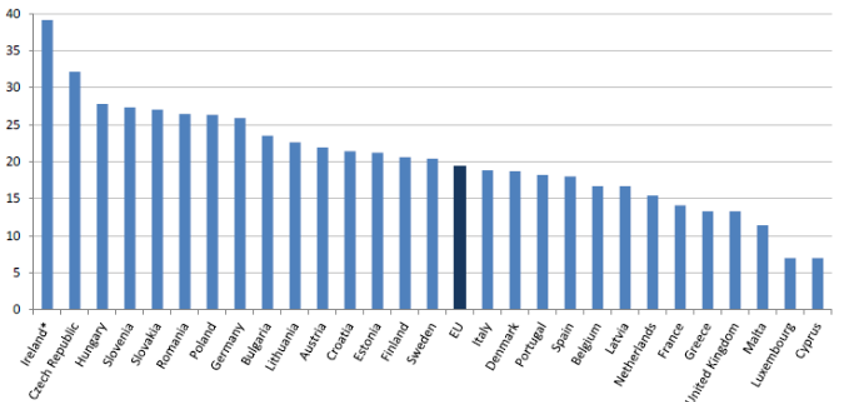 Všeobecně lze očekávat přelomový moment v možnosti zpoplatňování výnosů zahraničních poboček ve státech, kde výnosy vznikly, na základě sdělování údajů základních ukazatelů těchto poboček finančním správám členských států EU vzniku výnosů; do té doby stačilo dát na vědomí finanční správě členského státu oznámení, že se výnosy posílají do jiné národní pobočky nebo do zahraniční centrály. Až v prvních létech uplynulé krize se prosadila myšlenka, že státy mohou zdanit odtoky několika % výnosů, u finančních derivátů několika desetinami %. Potřebná třetinová menšina států, ale s nadpolovičním podílem mezinárodních finančních toků v EU opatření přijala. Ostatní členské státy toto opatření nepřijaly, velmi odmítavě se postavila Česká republika s tím, že by pak mohl zahraniční kapitál z ČR odejít. Od letošního podzimu mají národní pobočky mezinárodních společností předávat finančním správám členských států sídla pobočky výkazy o odtocích výnosů kapitálu; letos poprvé za několik posledních let, potom už pravidelně v každém následujícím roce.Výši tvorby HPH vyjadřuje objem vynakládané práce a její produktivita, závislá na uplatnění vědy a výzkumu ve výrobních a jiných ekonomických procesech          Evropská unie předpokládala a stále předpokládá v rozvoji malých a středně velkých podniků významný nástroj rozvoje ekonomiky především nabídkou nových pracovních míst, v kohezních státech se spatřoval i jejich zásadní význam pro inovace výroby a služeb. Nepochybně tu působila i skutečnost, že velké multinacionální společnosti s podniky v řadě členských států převáděly výnosy činnosti ze států, kde výnosy vznikly, do zahraničních poboček či dokonce centrály těchto společností se sídlem ve státech s nejnižším zdaněním, nebo dokonce vůbec bez zdanění a k zábraně toho navrhovaná opatření EU vycházející z doporučení OECD byla přijata všemi státy, protože z „agresivních forem  daňového plánování“ měly škody již všechny členské státy.            Evidence těchto toků bude moci být podkladem pro jejich zdanění.Úlohou malých a středních podniků na hospodářském růstu se zabývala EU již  počátkem  devadesátých let minulého století. V dubnu 1996 přijala Evropská komise       ( dále jen EK)  doporučení pro členské státy na základě  dokumentu pro  Evropskou radu ( která materiál projednala v prosinci 1995 v Madridu) ,ve kterém definuje  úlohu malých a středních podniků, jejich finanční podporu z rozpočtu EU, v neposlední řadě v příloze tohoto doporučení i členění malých a středních podniků podle počtu pracovníků, případně i ročního obratu, které v současnosti používají jednotně statistické úřady členských států EU včetně EUROSTATu. Podle čl. 3 této přílohy doporučení  se malé a střední podniky člení na 1-9 zaměstnanců, 10-49 zaměstnanců, 50-249 zaměstnanců, 250 -499 zaměstnanců a 500 a výše zaměstnanců. V Akčním plánu podnikání do roku 2020 ( COM2012/795 final) ze dne 9.1.2013 EK  zpracovala Sdělení  Parlamentu, Radě Evropskému  hospodářskému a sociálnímu výboru a výboru regionů „ Opětovné probuzení podnikatelského ducha v Evropě“ s cílem  zvýšit počet podnikatelů v Evropě a umožnit  hospodářský růst a vyšší míru zaměstnanosti.. Materiál byl rozdělen do 3 pilířů, V prvním pilíři bylo zdůrazněno  podnikatelské vzdělávání  a odborná příprava  na podporu hospodářského růstu a zakládání podniků, v druhém pilíři pak vytváření lepšího prostředí pro podnikání včetně jeho financování a ve třetím pilíři pak byly uvedeny  principy oslovování specifických skupin  ( ženy, senioři, nezaměstnaní, migranti a mladí lidé.). Jedním z opatření vyplývajících z tohoto dokumentu je i podpora nových podniků a pomoc jejich růstu, výměna zkušenosti mezi podniky, kterou mohou organizovat i sdružení podniků a uvolnění nových podmínek pro podnikatel v digitálním věku. Z tohoto dokumentu se pak odvíjely i operační programy v členských státech EU zaměřené na podnikání v rámci strategie pro období 2014-20.Ministerstvo průmyslu a obchodu   ČR vypracovalo  a vláda ČR schválila v rove 2013 „Koncepci podpory malých a středních podnikatelů na období 2014-20“, která vycházela z předchozích dokumentů EU a  klade důraz na jejich konkurenceschopnost prostřednictvím vytváření a šíření inovací, podpory rozvoje podnikatelského prostředí a kontinuálního zvyšování kvality poradenských služeb pro malé a střední podniky. Dokument respektuje  cíle  sledované v materiálu EK nazvaném Akční plán podnikání do roku 2020 vyjma podstatnou část  3. pilíře   soustředěnou na vyšší zapojení žen, seniorů, nezaměstnaných, migrantů a mladých lidí.   2. Současný podíl malých a středních podniků na hospodářském růstu ČR	 	Evropská unie koncentrovala hlavní úsilí o rozvoj malých a středně velkých podniků do iniciativy „Akt k malým a středně velkým podnikům“ z roku 2008. Za malé podniky jsou označovány podniky s 10 až 49 zaměstnanci; středně velké podniky mají 50 až 249 (předtím jen 149) zaměstnanců, velké podniky mají od 250 zaměstnanců výše. Největší podíl na zaměstnanosti mají z těchto tří kategorií právě malé podniky, podíl na celkové zaměstnanosti středních a velkých podniků klesá.           Ještě menší kategorií podnikatelských subjektů jsou mikropodniky s počtem do 9 zaměstnanců-tedy spíše typické živnosti. Protože se některá podpůrná opatření pro malé podniky vztahují i na mikropodniky, v ČR ve statistice průmyslu vztahuje až na výjimky na podniky od 0 do 49 zaměstnanců, mikropodniky, také ale OSVČ.  Proto je počet podnikatelských subjektů v kategorii malých podniků u většiny údajů nadsazen a jejich výkonnostní charakteristiky vztažené na zaměstnance či podnikatelský subjekt jsou tím zhoršeny.  2.1 Co zbrzdilo a brzdí rozvoj v ČR  2.1.1 Nepodpořené malé a středně velké podniky v krizi reálné ekonomiky                       Zejména pro vliv na zaměstnanost se za nedávné krize věnovala v EU maximální   pozornost přežití krize reálné ekonomiky povolovanou mimořádnou podporou malých a středních podniků částkou do 500000 € buď jako grant, nebo garance úvěrů, pokud mohla podpora podle rozhodnutí vlád pomoci těmto podnikům krizi reálné ekonomiky přežít.              Projednávání těchto mimořádných veřejných podpor požadovaly členské státy podle Smlouvy o fungování Evropské unie s ohledem na možný vliv na narušení konkurence na trzích EU je méně škodlivé než bankroty, nezaměstnanost, snížení konečné spotřeby domácností. . Podpory Evropská komise vesměs zaregistrovala s tím, že případné narušení konkurence na trzích. O registraci požádaly všechny členské státy EU kromě Bulharska, České republiky a Rumunska, které zřejmě nepočítaly s částkou tak velkou, aby se to výrazněji projevilo v normálních rozpočtových výdajích. Jenomže na příklad v průmysl  skla a keramiky byla postižena většina podniků- některé se staletou výrobní tradicí, které se jen zvolna zotavují. 2.1.2 Snížení tvorby hrubého fixního kapitálu a konečné spotřeby domácností 	           Z pojetí nezasahování vlády, protože problémy vyřeší trh lépe než každý regulační zásah, vyplynuly vážné ekonomické důsledky. Existuje významná statistická závislost mezi hrubým domácím produktem jako souhrnným ukazatelem rozvoje ekonomiky sledovaného celku a výdajů v něm. Nedostatečná podpora v ČR zejména v době krize vycházela z nedocenění zásadních ekonomických závislostí. Korelační analýza závislosti časových řad za období 2004 až 2015 hlavních ekonomických ukazatelů prokázala vysokou závislost objemu HDP na tvorbě hrubého fixního kapitálu-tedy investicích a jen o málo užší závislost na konečné spotřebě domácnosti. Závislosti potvrdily vysoké koeficienty korelací i po vyloučení autokorelací z nezávislého vývoje analyzovaných ukazatelů (korelace namísto z ročních objemů z ročních přírůstků objemů). Rozpočtové škrty namísto státní podpory podniků, které by mohly přežít, vyvolalo nezaměstnanost, nejistotu, pokles konečné spotřeby. (Viz příloha 1: závislosti hrubého domácího produktu a fixních investic, u malých podniků HDP a konečné spotřeby domácností ze skokového nárůstu nezaměstnanosti s a u malých podniků., závislosti pohybu úrovně HDP a daňových výnosů)              Nevyužívaly se ani statistické analýzy vztahu HDP a daňových výnosů, převzatých EU od OECD v roce 2000 a postupně prohlubovaných. (Viz předchozí studie projektu „Základní omezení rychlejšího růstu ekonomiky a zaměstnanosti ČR“).2.1.3 celkový schodek pracovních sil s narůstajícím dopadem zejména na malé podniky              Po krizi a rychlém počátečním nárůstu zaměstnanosti změnou koncepce ekonomické politiky státu narůstají problémy z vysoké úrovně zaměstnanosti. ČR má po několik let špičkovou pozici v EU v nízké nezaměstnanosti. Ta v posledním roce dosáhla 2,9 %. Ekonomický teoretik „Pražského jara“ prof. Ota Šik požadoval ve své návrhu ekonomické reformy ČSSR přímou odpovědnost vedoucích pracovníků za výběr spolupracovníků, úvěry půl mld. USD na restrukturalizaci a k tomu potřebu 3 % frikční nezaměstnanosti, aby byla restrukturalizace zabezpečena pracovníky.               Ve všech klíčových událostech v české ekonomice s výjimkou hladomorů a válek s okupací od Přemyslovců po období 2. světové války v době vypjatých požadavků na rekonstrukci, rozvoj, restrukturalizaci, pomohla řízená imigrace. Po 2. světové válce v létech 1946-1948 to bylo cca 70000 Italů, po porážce hnutí ELAS a pravicové anti-demokracii Řeků, Vietnamců, po rozpadu SSSR tisíců jeho občanů. Univerzita 17.listopadu zaštiťovala tisíce studentů z Asie a Afriky.              Přitom i v posledních létech byl v ČR vývoj populace vyrovnán tím, že se počet úmrtí rovnal počtu živě narozených jen prodloužením délky života, nárůst populace v roce 2016 o 20000 osob byl na vrub imigrace. To však s ohledem na cca 180000 volných pracovních míst nestačí.             Omezené domácí zdroje lze zvýšit maximálně o 30000 NEET – nezaměstnaných mladých do 24 let, kteří ani nestudují, ani se nerekvalifikují podle požadavků trhu práce.               Situaci v této oblasti vyjadřují pozici ČR v EU 3 grafy: míry nezaměstnanosti, a využití evropského fondu proti škodlivým účinkům globalizace EGF.Graf.2Míra nezaměstnanosti v červnu (STAT / 121/2017 z 31.7.2017)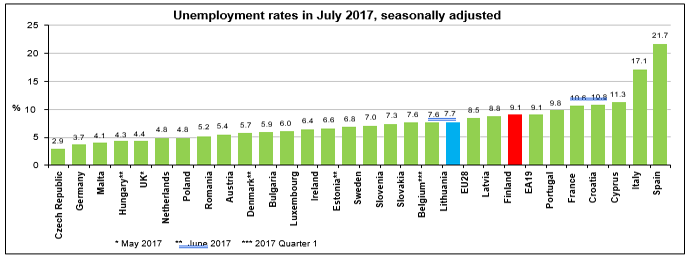       Současně ale obdobný graf udává počet volných pracovních míst.      Také zde je Česká republika na prvním místě v EU s 3,1% volných pracovních míst. Pro tyto specifické podmínky rozvoje průmyslu řada nejúspěšnějším českých podnikatelů buduje v zahraničí úspěšně své pobočky nad míru nezbytnou k odbytu výrobků v těchto zemích.      To podstatně stíží restrukturalizaci výroby, snižuje domácí hrubou přidanou hodnotu o podstaně více, než činí schodek. V ideálním případě by vzrostl HDP o více než 3%. V příloze 2 je  bilance obyvatelstva podle aktivit na trhu práce.   2.1.4 EGF – Evropský fond na podporu vyrovnání se s globalizacíČást zdrojů na rekvalifikaci a tím zvýšení zaměstnanosti může hradit Českou republikou minimálně využívaný EGF. Ustavení fondu bylo navrženo tehdejším předsedou Komise Barossem v roce 2006 jako reakce na hromadné propouštění 6000 zaměstnanců automobilového průmyslu ve Spojeném království. Fond vznikl s účinností od roku 2007. Úvahy k založení fondu byly vedeny myšlenkou, že globalizace obecně prospívá rozvoji ekonomiky, avšak některé účastníky trhu postihuje negativně. Je tedy zapotřebí hromadně postiženým v rozsahu působícím již jednotlivým členským státům potíže, přispět podle zásady solidarity z EU. EGF spolufinancoval individuální rekvalifikaci hromadně propouštěných nebo hromadným propouštěním ohrožených pracovníků zprvu nad 1000 postižených 70 % podílem spolufinancování z EU až na rok, poté se dolní mez propouštění snížila na 500 zaměstnanců v sektoru nebo regionu, ale s 50 % podílem EU a až do 2 let, nyní platí až 60 % podíl až do 2 let. Na etapu střednědobého výhledu je k dispozici 500 mil. €, návrh Komise musí schválit Evropský parlament, kvóta se dosud ani v EU s výjimkou ekonomicky nejrozvinutějších států zdaleka nečerpala. 	        Za celé období fungování EGF 2007-2016 bylo podle souhrnné statistiky Eurostatu  vyřízeno 148 žádostí z 21 členských států, na spolufinancování šlo 600 milionů € na pomoc 138 882 propuštěným a 2 944 mladým nezaměstnaným, kteří nechodí do školy nebo na školení.Graf  č,3  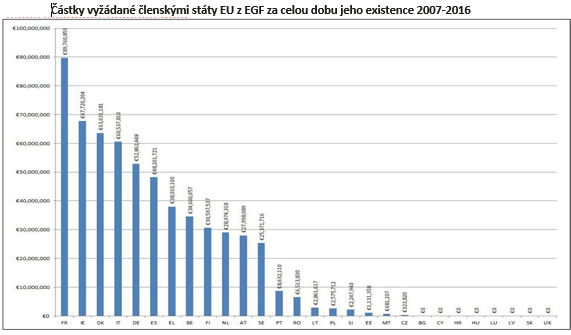 Graf.č.4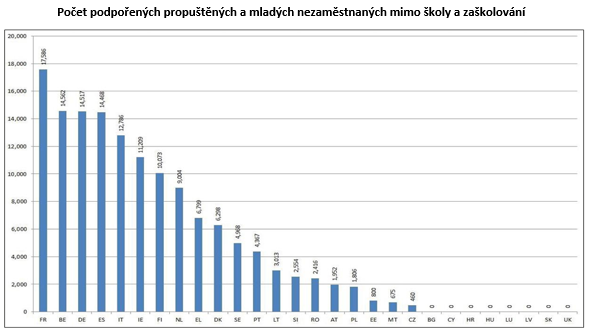 2.2 Malé a střední podniky v ČR v roce 2015          Podle „Zprávy o vývoji malého a středního podnikání a jeho podpoře v roce 2015“ (Ministerstvo průmyslu a obchodu, Odbor podpory MSP) podnikatelskou činnost vykonávalo v roce 2015 celkem 1 139 330 právnických a fyzických osob s počtem zaměstnanců 0 +249 osob. Fyzických osob v subjektech této velikosti bylo 881813 a právnických osob 257515. Proti roku 2014 došlo k nárůstu o 5280 podniků.		   Podíl malých a středních podniků na celkovém počtu aktivních podnikatelských subjektů v roce 2015 byl 99,83 %, na hrubé přidané hodnotě byl 54,12 %, na zaměstnanosti byl 58,90 %.          V rámci operačního programu podnikání a inovace bylo k 31.12.2015 o podporách pro MSP (bez převodů do úvěrového a záručního fondu) ve výši 71,92 mld. Kč autorizováno proplacení 66,52 mld. Kč.                   Celkem bylo v roce 2015 v rámci programu TIP Ministerstva obchodu a průmysl podpořeno 49 projektů předložených MSP. Celková částka této účelové podpory byla 361 mil. Kč.                   V současné době podporuje TA ČR projekty výzkumu a vývoje (ALFA, BETA, OMEGA, Centra kompetence, DELTA, GAMA, EPSILON). Byly řešeny projekty ze starších veřejných soutěží a vyhlášeny nové programy.                MPSV vynaložilo v roce 2015 v rámci aktivní politiky zaměstnanosti realizované Úřadem práce ČR 9,66 mld. Kč, z toho 9,022 mld. Kč bylo financováno z Evropských sociálních fondů.  V rámci investičních pobídek včetně rámcového programu pro podporu technologických center a center strategických služeb bylo vyčerpáno 11,82 mil. Kč.               Zastupitelské úřady realizovaly v roce 2015 projektů ekonomické diplomacie s finanční podporou MZV 8,9 mil. Kč. Česká rozvojová agentura umožnila realizovat 101 veřejných zakázek za 164,2 mil. Kč.       MŠMT poskytlo v rámci programu KONTAKT II MSP účelovou podporu 7,605 mil. Kč na řešení mezinárodních projektů.  V rámci programu EUREKA CZ poskytlo účelové podpory 125,927 mil. Kč. V rámci EUROSTARS a EUROSTATRS-2 bylo malým a středním podnikům poskytnuto 14978 tisíc Kč a dále ve třech výzvách bylo vyplaceno 4666 tisíc Kč.        MMR přidělilo prostřednictvím národního programu podpory cestovního ruchu dotace 32 malým a středním podnikům ve výši 48,155 mil. Kč.         Ministerstvo zemědělství podpořilo v rámci svých dotačních programů 726 projektů částkou 1,7 mld. Kč.       Koncepce podpory malých a středních podniků 2014-2020, která byla přijata usnesením vlády 923 dne 12.12.2012, představuje pro oblast podnikání zásadní strategický dokument. V návaznosti na tuto koncepci byl připraven akční plán podpory malých a středních podniků na rok 2016. 3. Cíle hospodářského růstu pro malé a střední podniky podle záměrů EU, ČR, OSN	        Klíčové zaměření politiky EU ve vztahu k malým a středním podnikům do roku 2025 zůstává. Rozsah podpory bude záviset na přijetí některé z 5 variant dalšího pokračování projektu evropské integrace a základních reflexních dokumentech k jejich podstatné části: právnímu zabezpečení sociálního pilíře tržní ekonomky v EU, využití kladné stránky rozvoje globalizace, financování budoucí EU, postupu prohlubování společného trhu jako jednoho z nediskutovaných i nediskutovatelných pilířů. Bude na stránce výdajů ovlivněn bezpečnostní obranou politikou a řízenou imigrací jako podmínkou doplňování vlastních zdrojů pracovních sil.              Diskuse k těmto dokumentům v ČR               Dalším zdrojem hodnocení vývoje je stanovisko jednoho  ze dvou hlavních poradenských orgánů EU- Evropského hospodářského a sociálního  výboru. Ten totiž se v minulých létech chtěl zabývat v roce 2013 hloubkovým hodnocením vývoje podpory malým a středně velkým podnikům, jejíž zásady byly shrnuty v roce 2008 do Iniciativy „Akt o malých a středních podnicích“ se souhrnem všech do té doby EK uplatněných a nově navrhovaných podpůrných opatření. A protože konstatoval, že jsou četné zprávy o podpůrných opatřeních, ale chybějí hodnocení jejich efektivnosti, zadal Výbor ECOSOC firmě ESTAT dvouletou studii k hodnocení efektivnosti politik (opatření) EU k malým a středním podnikům 2007-2015. Studie samozřejmě obsahovala i návrhy na doporučení aktivit do roku 2020.     3.1 Studie ESTAT.              Návrh závěrečné zprávy byl předložen v prvním čtvrtletí k připomínkám, konečné znění zprávy bylo k dispozici koncem druhého čtvrtletí 2017- (Study on the assessment of the effectiveness of the EU SME policies 2007-2015“, estat).             Společnost ESTAT  . vycházela z pravidelných zjišťování opatření navržených a po schválení realizovaných Evropskou komisí, Následoval terénní průzkum vybraných problémů.             Zpráva zdůrazňuje, že jsou malé a středně velké podniky páteří ekonomiky EU a přijetím Aktu o malém podnikání v roce 2008 se staly ohniskem evropské hospodářské a  sociální politiky. Studie podle záměru autorů a zadavatelů hodnotí přehled podpůrných iniciativ v období 2007-2015 z hlediska jejich formulace, ale  i realizace.               Studie se nevěnuje problémům, zahrnutým do programu REFIT (Regulatory Fitness and Performance Programme-Program regulace pro vhodnost a výkonnost), z něhož by měla vyplynout odbourání části správních břemen pro malé a středně velké podniky.              Konstatuje hlavní problémy zvýšení efektivnosti podpůrných opatření. Prioritní překážkou je odstranění neúnosných správních břemen, následujípodpora podnikatelství,přístup na trhy a internacionalizace podnikání,přístup k financím,konkurenceschopnost a inovace,klíčová podpora sítí k indikaci výzev stále bránících růstu malých a středních podniků      Výsledky studie prokázaly, že navzdory četným iniciativám realizovaná opatření EU k podpoře malých a středně velkých podniků vyžadují velkou revizi směrem k diverzifikaci četných iniciativ, zjednodušení uplatňovaných pravidel a optimalizace komunikace a spolupráce s malými a středními podniky a jejich organizacemi umožňující efektivní postižení heterogenity a diversifikace jejich potřeb.         Výchozí kvantifikace hlavních problémů: k malým a středním podnikům (včetně mikropodniků a OSVČ) bylo v EU vydáno za období let 2007-2015 19 875 dokumentů,požadovaná doba k registraci vlastnictví byla 23,8 dnů,doba na přípravu a zaplacení daní byla 7,3 dnů.     Vedle statistických a jiných podkladů se studie opírala o celkem 14 písemných interview ve dnech25.10.-9.12.2016 se vzorky představitelů MSP z Belgie (2 interview), Itálie (3), Maďarska (4), Rakouska (2) a Bulharska (3). U nich byly uvedeny další údaje: - k době zaplacení dodávek produktů odběratelům až jeden rok, - k úvěrovým podmínkám odvozeným od všeobecných podmínek pro všechny podniky,           včetně garancí splacení a % zúročení úvěrů,- potíže na trzích v jiných členských státech,- malé inovační výkonnosti,- neznalost podpůrných programů,-složité, těžko pochopitelné informační texty, nadto převážně v angličtině atd. 3,1,1, Obecná doporučení studie ESTAT: 1. Politika EU v oblasti malých a středních podniků by měla uznávat heterogenitu a rozmanitost Evropy. Měla by prozkoumávat specifické potřeby mikropodniků, rodinných podniků, sociálních a svobodných povolání a všech dalších specifických podskupin, které mají poměrně odlišné právní modely od “tradičních" podniků, aby bylo možné poskytnout portfolio politických opatření na podporu jejich růstu.2.Pokud jde o potřebu odpovídajícím způsobem reagovat na heterogenitu malých a středních podniků, je důležité definovat malé a střední podniky tak, aby se přepracoval zastaralý přístup zohledňující velikost pro klasifikaci pouze počtem zaměstnanců a vypracovat nový, přizpůsobený stávající skutečnosti, se zohledněním specifik malých a středních podniků.3.Nástroje podpory malých a středních podniků by měly být přeloženy do jazyka podnikání, aby tak podporovaly růst a zaměstnanost. K vyrovnání se s identifikovanými podpůrnými mechanismy nadnárodní spolupráce je důležité usilovat o pomoc a poradenství organizací malých a středních podniků, které jsou nejblíže potřebám malých a středních podniků, aby politiky EU pro malé a střední podniky mluvily jazykem podnikání. 4.Politiky v oblasti MSP by měly věnovat větší úsilí informování malých a středních podniků a zejména zranitelných podskupin mezi nimi, jako jsou mikropodniky, tradiční společnosti s inovačním potenciálem, společnosti ze vzdálených regionů apod. Měly by být udržovány a propagovány tak, aby byly vhodné pro účely malých a středních podniků a byly pro ně uživatelsky příjemnější a komplexnější. Evropská komise by měla pečlivě zvážit potenciál pro zajištění sjednocení stávajících podpůrných sítí do jednoho kontaktního místa pro EU.5.Je zásadní vytvořit silné partnerství mezi více zainteresovanými stranami se sociálními partnery a soukromými zainteresovanými stranami zabývajícími se problémy malých a středních podniků. V současné době se zdá, že politiky EU v oblasti malých a středních podniků se týkají spolupráce s organizacemi malých a středních podniků, které jsou nejbližší potřebám malých a středních podniků. Posílení vzájemné spolupráce s těmito organizacemi je zásadní nejen pro překonání překážek komunikace existující mezi malými a středními podniky a mechanismy podpory EU, ale má rovněž potenciál pro efektivní a prospěšný přístup k malým a středním podnikům prostřednictvím místních poboček zaměstnavatelů nebo sdružení malých a středních podniků jako klíčových zprostředkovatelů v oblasti popularizace a poskytování současných nástrojů.3.1.2 Specifická doporučení týkající se prioritních oblastí politik EU pro malé a střední podniky1.Snižování zátěže / zjednodušení: zvážit možnost otestovat povinné legislativní návrhy malými a středními podniky a zajistit jejich efektivní implementaci ze strany všech členských států efektivnějším začlenění malých a středních podniků a jejich organizací do legislativy posuzování dopadů zjednodušením jejich formátu a obsahu, 2.Informace ve všech jazycích EU;- Zvážit možnost provést pravidelnou kontrolu způsobilosti pravidel legislativy EU; (ta je ale v REFIT)3.Zapojit organizace malých a středních podniků jako partnerů do interinstitucionálních jednání v oblasti nových právních předpisů týkajících se malých a středních podniků;  Podpora podnikatelství1. Zajištění účinného sledování výsledků programů snižování zátěže pro MSP, podpora podnikání. Obohatit stávající nástroje na podporu posílení myšlení v oblasti podnikání mezi mladými lidmi a zajistit, aby podpůrné programy zůstaly v rozvoji klíčových podnikatelských dovedností; 2.Zvážit možnost učinit podnikání součástí učebních osnov jako volitelného předmětu založeného na koordinaci vnitrostátních systémů; 3. Vynaložit další úsilí na snížení nákladů na zahajovací postupy, aby více lidí rozvinulo své podnikatelské úsilí. 4.Doplnit zjednodušení zahajování podnikání životaschopnými mechanismy pro podporu začínajících podniků prostřednictvím moderního financování s mírným rizikem; umožňující jednoduchý a snadný převod a likvidaci podniků, jakož i poskytnutí druhé možnostiZlepšení přístupu na trhy a internacionalizace .Optimalizace fungování trhu tak, aby se zabránilo narušení konkurenceschopnosti a ovlivňování malých a středních podniků nejvíce kvůli jejich slabé kapacitě v oblasti práv dárcovství. Posílit viditelnost stávajících sítí na podporu internacionalizace prostřednictvím spolupráce s organizacemi malých a středních podniků, které by mohly rozšiřovat internacionalizací své členy. Poskytnout nástroje, které by pomohly malým a středním podnikům účastnit se veletrhů v zahraničí, což jim poskytne příležitosti k přístupu na nové trhy. Vytvářet regionální a národní odvětvové seskupení výrobků a služeb s certifikátem zaručené kvality. Investovat další úsilí i náklady na standardy a práva duševního vlastnictví pro malé a střední podniky a podporovat jejich přínosy pro konkurenceschopnost;Přístup malých a středních podniků k finančním prostředkům: 1. navrhování grantových programů na základě hodnocení nejnaléhavějších finančních potřeb malých a středních podniků s cílem vyhnout se realizačním projektům pouze za účelem získání nenávratného financování a Strategie rozvoje podnikání; 2. posílení spolupráce mezi Evropským investičním fondem EIF, zprostředkovateli a organizacemi malých a středních podniků s cílem navrhnout vysoce efektivní nástroje, které reagují na potřeby malých a středních podniků v oblasti provozního kapitálu, půjček a záruk; 3. Veškerá podpůrná opatření jak grantových, tak finančních nástrojů s cílem vytvořit portfolio různých a inovativních opatření pro efektivní dosažení heterogenních malých a středních podniků; obohatit tradiční úvěry zkoumáním způsobů, jak posílit inovativní způsoby financování, jako je soukromý kapitál, rizikový kapitál, obchodní andělé a skupinové financování (crowd financing).Podpora konkurenceschopnosti a inovací:Věnovat zvláštní pozornost požadavku na zlepšení přístupu malých a středních podniků k rizikovému kapitálu pro zavedení inovací. Potřeba podnikatelských inkubátorů, v nichž mohou fungovat inovativní myšlenky, znalosti, manažerské zkušenosti. Podporovat spolupráci mezi malými a středními podniky a výzkumnými institucemi, které vytvářejí podmínky pro budování životaschopných konsorcií, v nichž hrají ústřední úlohu malé a střední podniky a jejich tržní inovace. Zajištění klíčových podpůrných sítíObohatit obsah, optimalizovat strukturu omezením a zlepšit jazyk z hlediska srozumitelnosti a dostupnosti, ve všech EU zvažovat možnost vytvořit jednotný portál pro všechny iniciativy podpory malých a středních podniků s přívětivým designem. 3.2 Jednoduchá digitální brána staví na následujících hlavních prvcích:         Evropská komise možná také v reakci na zprávu ESTAT navrhla širší opatření k prohloubení   jednotného trhu. Spočívá v tom, že jakýkoli postup, který je v současné době dostupný online pro domácí uživatele, bude přístupný uživatelům z jiných členských států.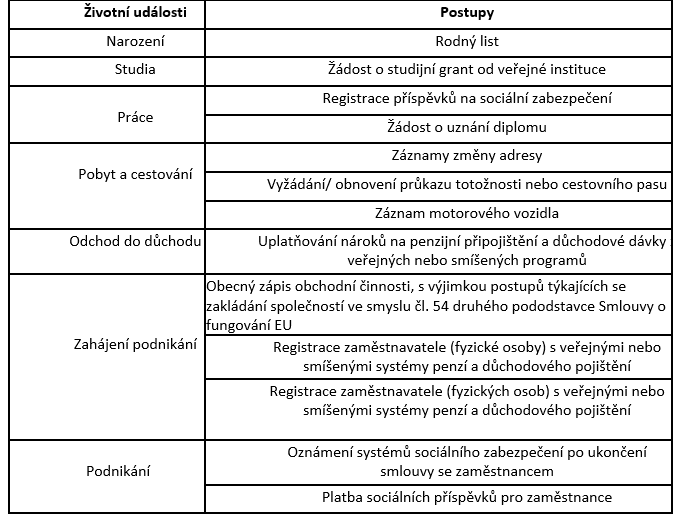 Termíny zavedení budou dojednávány.Nástroj pro výměnu informací o jednotném trhu (SMIT – Single Market Information Tool)Lidé a podniky mohou těžit z jednotného trhu pouze pokud jsou společně dohodnutá pravidla vhodná pro daný účel a jsou správně uplatňována ve všech členských státech. Pokud se Komise upozorní na případy, kdy jednotný trh nemusí fungovat správně, je třeba doložit, zda a kde byly právní předpisy EU nesprávně uplatňovány. To umožní Komisi jednat rychleji a účinněji, aby zajistila dodržování předpisů, bude prospěšná pro všechny občany a společnosti, které budou moci lépe a rychleji uplatňovat svá práva na jednotném trhu.Aby to bylo zajištěno, je důležitý včasný přístup k komplexním, spolehlivým a přesným informacím o trhu. Problémy jednotného trhu lze nalézt v mnoha různých oblastech. Například při veřejné konzultaci informovaly občany a organizace spotřebitelů o cenové diskriminaci na základě lokality; omezený přístup k online audiovizuálnímu obsahu v zahraničí; doručení online nákupů není v některých zemích možné.Ve většině případů je Komise schopna získat informace nezbytné pro vyřešení problému od členských států nebo prostřednictvím veřejných konzultací, stížností a veřejně dostupných statistik. Někdy však dostupné informace nestačí, aby Komisi:s jistotou potvrdily, zda vnitrostátní právní předpisy nebo praxe porušují pravidla EU;posoudit s dostatečnou přesností dopad na jednotný trh;posoudit, jak účinná bude činnost Komise (řízení o porušení právních předpisů proti členskému státu nebo návrh nových právních předpisů EU) zlepšení současné situace na jednotném trhu.4. Návrh doporučení pro ČR do roku 2030 a jejich význam pro hospodářský růst ČR 4.1 Bílá kniha k EU27 z 1. března 2017 a diskuzní  dokumenty k ní              Klíčový význam pro doporučení do roku 2030 budou mít závěry k některým zásadním dokumentům k rozvoji EU27 do roku 2025 především Bílá kniha  o budoucnosti Evropy z března t.r. se svými  5 variantami  další koncepce integrace a následující dokumenty publikované EK v prvním pololetí 2017. V dubnu 2017 by vydán další diskuzní dokument o sociálním rozměru EU, zahrnující jak politiku pracovního trhu tak i politiku zaměstnanosti jednotného trhu EU. V květnu pak byly vydány EK další 2 diskuzní dokumenty  o využití potenciálu globalizace a o hospodářské a měnové unii EU, v červnu pak dokument o budoucnosti financí EU .následně  pak diskuzní dokument ke společné obranné a bezpečnostní politice.  Tato problematika je zcela zastíněna předvolební kampaní do parlamentu ČR, a skutečností, ze v počátku  diskuze bylo v ČR zdůrazňováno, že většina těch to diskuzních dokumentů je zejména určeny pro členské státy eurozóny..                Prozíravost některých současných českých politiků je dosud výrazně opožděná před  pojetím, které  prosazoval T.G Masaryka před více než 84 léty, kdy uvedl ve IV.dílu Cesty k demokracii  následující myšlenku: „Evropa je dnes daleko více sjednocena, než byla kdy předtím a stále více se sjednocuje. Kdyby mně bylo 35 let, udělal bych seč mé síly, abych pomohl k proniknutí myšlence spojených států evropských. Nebylo by to nic násilného, ani překotného. Každý ze států by měl velmi rozsáhlou oblast svobody, Byly by vzájemně vázány smlouvami jak hospodářskými, tak politickými. Tyto smlouvy by byly organizačním plánem práce politické a hospodářské. Možná, že by bylo zřízeno direktorium jako ve Švýcarsku. Ale k takové věci nedojde již za mého života.“  (President Masaryk podobně hovořil  o  těchto  i dnes aktuálních otázkách v roce 1933 v  řadě československých novin).                 Ale právě závěry k diskusím k výše zmíněným dokumentům EK budou rozhodující pro společný trh, v němž se účast ČR na domácí scéně nezpochybňuje.              Zjednodušeně vyjádřeno bez aktivní účasti na diskuzích bude ČR  jen upravovat české podmínky k  přijatým evropským principům.              Je nutno konstatovat, že EU spatřuje  v malých a středních podnicích zásadní nástroj k dalšímu hospodářskému růstu.  Kroky, které jsou předpokladem realizace tohoto cíle jsou shodné podle přijatých zásadních dokumentů v ČR i v celé EU. Rozdíly jsou pouze v úspěšnosti a efektivnosti  jednotlivých aktivit vlády i samotných malých a   středních podniků.  ¨            Přes zásadní pozitivní hodnocení  vývoje malých a středních podniků v ČR je nutné připomenout   některé skutečnosti, které  dalšímu rozvoji malých a středních podniků brání. Jde především  o podniky  nazývané také mikropodniky do 9 zaměstnanců, které svůj vznik  spojují obvykle s okamžitou potřebou na našem trhu a nepředpokládají  dlouhodobý růst, naopak při zhoršených podmínkách pro podnikání obvykle  končí svou činnost. Ve statistice ČSÚ  se tak pokles počtu mikropodniků ( OSVČ) podniků, zejména ve službách  může  projevit v roce 2O17 po zavedené EET.          Obdobně na malé a střední podniky mohou  působit i další potřeby digitalizace , případně robotizace, tj koncepce Průmysl 4.0. Toto by postupně mohla odstraňovat  širší spolupráce vědeckých a výzkumných organizací s těmito podniky, obdobně by mohlo  pozitivně působit i organizování celoživotního vzdělávání  pro pracovníky malých a středních podniků. .      4.2 Zatím zůstává problém stárnutí a nedostatku pracovních míst              Zůstane-li současná protiimigrační politika, při v nejlepším případě vyrovnaném přírůstku obyvatelstva stejným počtem živě narozených dětí jako úmrtí obyvatel, znamená to stárnutí obyvatelstva. (viz příloha 3)              I když po volbách soustředí vláda pozornost navíc k věku možného odchodu na opatření, jak využít těch potenciálních důchodců, kteří mohou efektivně pracovat a chtějí pracovat, jak využít NEET, dosahuje se rovnováha prodlužováním života stárnutím obyvatelstva. V loňském roce se dosáhl nárůst počtu obyvatel o 20000 právě jen imigrací. (Vz příloha 4) Pokud se nezmění současný nevlídný vztah k zaměstnávání zahraničních pracovníků, potřeba podpory MSP z hlediska zaměstnanosti není krátkodobě naléhavá. Jenomže nebude tolik potřebná přidaná hodnota na narůstající vládní výdaje.             Vlastní zdroje pracovníků se mají podle koncepce EU získat z nárůstu zaměstnanosti žen, ten ale bude kompenzován jinak společensky žádoucím nárůstem angažovanosti mužů v rámci otcovských dovolených a jiných úprav pracovní doby.  A bude zřejmě vyžadovat i rozložení vyššího studia žen, jinak se počet dětí potřebných k zajištění neklesající populace národa nezmění  Jiným tuzemským zdrojem je pružná pracovní doba a dílčí úvazky. Zatím co dosud  se hlavní pozornost upínala k věku možného ochodu do důchodu, podstatně menší pozornost byla věnována možnostem, tak třeba na dílčí úvazky zaměstnávat lidi s nárokem na odchod do důchodu, kteří ale chtějí a mohou efektivně pracovat.Nelze ani zapomínat na zaměstnávání vězňů, které může být spojeno s rekvalifikací. Jinak může být rychlým zdrojem jen řízená imigrace a bez problémů by mohla být i imigrace údajně mladistvých do 17 let.Za rok 2016 ze sníženého počtu údajně nezletilých nedoprovázených imigrantů do EU na polovinu předchozího roku přišlo 63600 osob od 10 do 17 let, ČR nepřijala ani jednoho. Rok předtím z cca dvojnásobného počtu imigrantů EU ve výše uvedeném věkovém rozmezí přijala 4eská republika 15 osob. Stálo by za zkoušku vybrat z nich ty, co znají slušně u nás známé světové jazyky a současně s výukou češtiny jim umožnit po předchozích psychotechnických a jiných testech jejich vloh získat kvalifikaci podle poptávky na českém trhu práce.Posléze by se dala nabídnout pomoc jižním státům EU s větší nezaměstnaností se zaměstnáním jejich nezaměstnaných v důsledku krize. Pokud se nebude řešit problém zaplnění nyní již cca 180000 volných míst, bude reálný hrubý domácí produkt proti potenciálnímu hrubému domácího produktu nižší až o 4 % HDP ročně. Kromě toho vysoká míra zaměstnanosti přesáhla minimální frikční nezaměstnanost, potřebnou k restrukturalizaci ekonomiky; tu odhadovali ekonomové pražského jara na nejméně 3 %, zhruba na polovinu, kterou doporučovali západní ekonomové zdůrazňující volný trh práce.Robotizace se začíná prosazovat od jednoduchých manipulací s materiálem. Ubude tedy počet pracovních míst za povinnou nejnižší mzdu, které jinak budou zaměstnávat při minimálních mzdách zaměstnavatelé na krácené úvazky, s dodržením minimální hodinové mzdy. Pak je ale nutno zkusit rekvalifikaci právě těchto pracovníků na profese, po nichž je na trhu poptávka.Obnovují se učební poměry, i když již s vyšší úrovní-třeba až končící maturitou, EU začíná zavádět učební poměry z části v zahraničí, s prodlouženou délkou pobytů z několika měsíců experimentálně až na 1 a ½ roku. Poukazuje se na nízké platy zejména zahraničních pomocných dělníků, pracujících u nás. Jenže ti musejí zaplatit pracovním agenturám sousedních členských států, které jim zajistily pracovní místa na trhu práce v EU, samozřejmě nikoliv zadarmo, jak by to mohla zajistit státní agentura.4.3 Statistika podpory růstu a jejich efektivnosti 		Návrh doporučení opíráme o statistické podklady k podnikům podle současného členění daného jen počtem zaměstnaných. To má své problémy, umožňující zhodnotit spíše dosavadní trendy než exaktně kvantifikované charakteristiky ukazatele.        Eurostat od počátku EU vyčleňuje mikropodniky s počtem zaměstnanců od 0 do    9, malé podniky mají až od 10 do 49 zaměstnanců, střední podniky nyní 50 až 249 zaměstnanců (předtím 149 zaměstnanců) a velké podniky zprvu nad 150, nyní nad 250 zaměstnanců.      .        Velikostní členění výrobních jednotek Evropské komise začleněním podniků ve statistických ročenkách České republiky je ve 3 kapitolách: Česká statistika zařazuje až na jednu výjimku v kapitole 22 do malých podniků i mikropodniky; malé podniky tím jsou od 0 do 49 zaměstnanců. To by ale nemůže ovlivnit celkové trendy. To zřejmě často ECOCOS i sama Komise. Statistická ročenka ČR v kapitole 12 Organizační struktura národního hospodářství-tabulka 13 Organizační struktura národního hospodářství podle velikosti subjekt člení podniky zaměstnávající jen majitele, tedy s 0 zaměstnanci), 1-5 zaměstnanců, 6-19 zaměstnanců, 20-249 zaměstnanců a nad 250 zaměstnanců. Jde jen o registrované subjekty, jejich počet za celou ČR odpovídá cca 57 % ekonomických subjektů jen v průmyslu; statistika je zpracována pro jiné účely.Kapitola 15 Průmysl, -tabulka 6 Základní ukazatele podnikatelských subjektů v průmyslu podle velikostních skupin a činnostíKapitola 22 Věda, výzkum a inovace tabulka -16 Přímá a nepřímá veřejná podpora výzkumu a vývoje v soukromých podnicích, tabulka 18 Inovující podniky podle vlastnictví, velikostních skupin a ekonomických činností; tabulka 20 Náklady na produktové a procesní inovace v podnicích podle vlastnictví, velikostních skupin a ekonomických činností v roce 2014; 2-22 Tržby podniků s produktovou inovací podle vlastnictví, velikostních skupin a ekonomických činností v roce 2014.V kapitole Organizační členění národního hospodářství jsou jen registrované podnikatelské subjekty, které jsou členěny podle počtu zaměstnanců: 0, 1-5, 6-19, 20-249 a 250 + Z kapitoly 22 lze odvodit výsledky podpor jen z tržeb podniků s produktovou inovací; ta však je stejně malá, jako u ostatních velikostních skupin, podstatná část dotací nákladů na produktovou inovaci je určena na výzkum a vývoj pro uplatnění uvnitř podniku a zejména na získání strojů, zařízení a software- Z průmyslu se uvádějí ukazatele za vybraná odvětví, ne ale podle velikostních skupin podrobná odvětví. Ale skupina malých podniků se počítá od 10 do 49 zaměstnanců; je tedy v souladu s EurostatemV kapitole Průmysl jsou všechny základní ukazatele i pro velikostní členění za průmysl jako celek jsou zahrnuty do malých podniků i mikropodniky s 0-9 zaměstnanci. Uvádí se:-počet subjektů,-průměrný evidenční počet zaměstnanců,-průměrná hrubá měsíční mzda, z níž  lze vypočítat roční hrubé mzdové náklady -výkony včetně obchodní marže,-Přidaná hodnota,- výkonová spotřeba a Pořízení dlouhodobého majetku,Všechny peněžní náklady v milionech Kč byly přepočítány na 1000 zaměstnancůData byla za A)průmysl celkem, B) Těžbu a dobýváníC)Zpracovatelský průmysl,D)Výroba a rozvod elektřiny, plynu, tepla a klimatizovaného vzduchu,E) Zásobování vodou, odpadní vody, odpad a sanace4.4 Výsledky srovnání přínosů podniků podle velikostních kategorií           Podle Aktu k malým a středním podnikům jsou malé a střední podniky páteří ekonomiky, protože mají zásadní význam pro snazší zřízení, zaměstnanost a inovaci výrobků a služeb a.           Závěry ze studie ESTST. ukazují, co všechno by se muselo změnit, aby byly nezbytné podpory z veřejných zdrojů efektivní. V podstatě vyžadují individuální přístup ke každému podnikatelskému subjektu, aby byla efektivní, také ale nenarušovala konkurenci na trhu.           Půjde o velmi složitý proces jednání na úrovni EU.            Závěry z porovnání statistických ukazatelů ukazují, že:průměrné mzdy pracovníka malých podniků (zkreslené o zahrnutí i mikropodniků) za zpracovatelský průmysl jsou na úrovní cca 77 % průměru všech průmyslových podniků, u středně velkých podniků je to téměř 96 % průměru, u velkých podniků téměř 113 % průměru.             Z hrubé přidané hodnoty celkem na malé podniky připadá necelých 14 %, na středně velké podniky cca 24 %, na velké podniky cca 59 % celkové přidané hodnoty.  Roční hrubá přidaná hodnota na zaměstnance je v průměru 952318 Kč, u malých podniků 766813, u středních podniků 758044, u velkých podniků 1144688 Kč, Roční hrubá mzda na pracovníka je v celkovém průměru na zaměstnance 311076 Kč, u malých 234852 Kč, u středně velkých 293964 Kč, u velkých podniků 352380 Kč.Hrubé mzdy představují celkem 32,7 % hrubé přidané hodnoty, u malých podniků 30,6 %, u velkých podniků 30,8 %.            Základní relace mezd a přidané hodnoty se tedy příliš neliší.             Podíl inovovaných nových produktů na trhu je u malých a středně velkých podniků lehce nad 9 % produkce, zatím co u velkých podniků je to téměř 17 %.       Specifická situace na trhu práce ČR je ale větší podíl volných míst pracovních míst, než počet neaktivních na trhu práce, kteří by mohli a chtěli pracovat třeba po rekvalifikaci na trh práce vstoupit. Tento problém se v historii řešil řízenou migrací. Dojde k tomu při společném trhu práce i u nás, jenomže se zbytečnou prodlevou a tedy ztrátou potenciálního HDP jako předpokladu vyšší přidané hodnoty a vyšší životní úrovně.      Vyšší podíl mezd na přidané hodnotě u malých podniků vyplývá zřejmě i z vyššího podílu pomocných prací. Právě u nich začíná nasazování robotů.  Pokud se robotizace urychlí, odpadne podstatná část pracovníků za nejnižší mzdy. Proto je současně zapotřebí rekvalifikovat pomocné síly na vyšší profesní úroveň.        Opatření nutno spojit se systémem podpor těch, kteří mohou pracovat a nejsou aktivní do trhu práce.      Stát bude muset zajistit podporu robotizaci a současně významněji podporovat rekvalifikaci podle požadavků trhu práce. Mohl by tak učinit nákupem akcií několika společností, zabývajících se robotizací. Protože vývoj v rozhodující míře spočívá na velkých podnicích. A samozřejmě navázat dotační politikou na nákup těchto zařízení, protože jde růst kvalitní zaměstnanosti      Samozřejmě má větší význam podpory vzniku nových malých a středních podniků v regionech s vysokou nezaměstnaností, kde také nehrozí nebezpečí jejich likvidace  velkými podniky pro výrazné rozdíly ve mzdách, případně kde by se mohly postupně rozvíjet na velké podniky. To ale znamená, že by také měly mít místní výhody z polohové renty.            Na podporu malých a střední podniky byla vytvořena v EU 2012 statistika rychle rostoucích podniků, tj. podniků nad 10 zaměstnanců, které 2012 předpokládaly po 3 roky zvyšovat zaměstnanost o 10 %. ČR měla takovýchto podniků podstatně méně než okolní státy, jejich počet podniků dodržujících tento závazek klesal rychleji než v sousedních státech. Koncem 3. Q budou k dispozici data za tyto podniky za rok 2015.          SME by se mohly uplatnit v údržbě a opravách, pokud budou normy životnosti zboží dlouhodobé spotřeby a zaručené levné náhradní díly, pokud inovace produkce výrazně nepřesáhne třeba energetickou nebo jinou účinnost.  Je to jen logické dotažení cyklické ekonomiky do další etapy.  Jejich možné    uplatnění bude s růstem životní úrovně u řemesel s rukodělnou výrobou. V situaci s napjatým trhem práce však je zapotřebí zvážit, jak dosáhnout vyšší hrubou přidanou hodnotu a  patrně se smířit se s přechodem podpory rozvoje na střední a velké podniky, se státní podporou chápanou jako účast státu na podnikání. To ale chce koncepci dlouhodobého výhledu společnosti, výrazně přesahující funkční období jedné poslanecké sněmovny. Takovým vodítkem jsou aktivity EU, jejichž nedostatečná znalost na všech úrovních řešení problémů bude zatím práce komplikovat.          Na jarním zasedání Rady ECOFIN 2016 navrhl ministr financí ČR k zábraně daňových úniků zdaňovat zboží dodavatelem a pak daně přeúčtovat přes daňovou správu na konečné spotřebitele jako experiment, pokud budou členské státy souhlasit a do doby další celkové úpravy výběru daní v EU po roce 2020.  Návrh neprošel pro odpor některých členských států.        Ale již tehdy bylo možno požádat Komisi o jednotlivou výjimku nenarušující princip zdanění konečného uživatele dodávat pivo a nápoje pro pohostinství, omezující se na nápoje, prostřednictvím dodávek již zdaněných nápojů dodavatelem, který se bez digitalizace neobejde.          Na zbylé položky by bylo možno uložit případně uložit paušální sazby daní a poplatků, samozřejmě bez „zlevňování“ nákladů práce snížením odvodů na sociální zabezpečení. To ovšem také povede k důchodům, nehradícím ani životní minimum.          Řada údajů k navrhovaným doporučením je uvedena v přílohách 1-10  studie.   .   5. Závěr               Nedostatkem minulého vývoje bylo zaměření rozvoje s výhledem většinou na jedno volební období. Základním problémem může být oddělení ekonomiky a politiky; nástup do placených politických funkcí až po několika létech životních úspěchů kandidáta, vedoucím k stejným příjmům, jako v politických funkcí. Protože s robotizací dojde k uvolnění pracovních sil, jejichž práce přináší přidanou hodnotu a jejich přelití do jiných společensky prospěšných aktivit, nutno zvýšit účast v politice těch, kdož budou transformaci z hlediska vytváření zdrojů. Politika nebude moci být oddělena od ekonomiky. Aktivní lidé, kteří uspěli v zaměstnání než vstoupily do placené politiky, se ostatně nebudou muset snažit .ve funkcích do konce pracovního života.         Posléze podle Listiny základních práv  Evropské unie která je součástí Lisabonských smluv, zajišťuje stát občanům základní vzdělání. Od vyššího sekundárního vzdělání jsou náklady na vzdělání investicí do budoucnosti a investice se zpravidla financují úvěrem. Stát by měla tedy také poskytovat kvalitní vyšší než základní vzdělání na úvěr, splatný prací po absolvování směru, který absolventa uživí, jinak by měl stát požadovat záruky. To bude nutné vymezit i pro rekvalifikace, pokud se současná kvalifikace na trhu práce neuplatní odpovídá.Řada problémů je v současnosti na úrovni jednoho státu neřešitelná, znalost pravidel EU je minimální, EU se vytýká, co dělá opožděně, i když to záleží na zvýšení   zdrojů ze strany států-a v tom ČR byla velmi chabá.Seznam zkratek:AP              Akční plán na podporu hospodářského růstu a zaměstnanosti ČRCOSME      Evropský program pro konkurenceschopnost malých a středních podnikůČSÚ            Český statistický úřadEK               Evropská komiseEP               Evropský parlamentEU               Evropská unieESSPROS    Evropský systém  jednotných statistik sociální ochranyHDP             Hrubý domácí produktHPH             Hrubá přidaná hodnotaILO               Mezinárodní organizace práceMPO            Ministerstvo průmyslu a obchoduMPSV          Ministerstvo  práce a sociálních věcíNSK              Národní soustava kvalifikacíOECD           Organizace pro hospodářskou spolupráci a rozvojOSN              Organizace  spojených národůSNS              Systém národních účtůSeznam použité literatury:a) Materiály vlády ČR:1 Akční plán na podporu  hospodářského růstu a zaměstnanosti ČR , aktualizace pro rok  pro rok 2017.2. Akční plán podpory malých  a středních podnikatelů na rok  rok 2017 3.Koncepce podpory malých a středních  podnikatelů na období 2014-204. Zpráva o vývoji malého a středního podnikání a jeho podpoře v roce  v roce 2016 – materiál  ministerstva průmyslu a obchodu ČR5. Strategický rámec  Česká republika  2030- Odbor pro udržitelný rozvoj 2017b) Statistické úřady:Český statistický úřad  - Ukazatele  sociálního a hospodářského vývoje od roku 2000 do 1. čtvrtl. 2017Statisté ročenky  ČR  pro rok 2015, 2016Statické údaje  EUROSTATu STAT/177/2017 Týden malých a středních podniků 2017 – MSP v EU generují polovinu obchodu se zbožím v EU s lehkou převahou dovozuc) materiály  EU. 1 Sdělení Komise  Evropské radě a Ebvropskému hospodářskému a sociálnímu výboru a Výboru regionů COM (2012) 795 final z 9.1. 2013 – Akční plán podnikání do roku 2020 – Opětovné probuzení podnikatelského ducha v Evropě2. estat – Study on the assessment of  the effectioness of the EU SMEs  politics 2013-20153. Projev o stavu Unie  2017 – Jean Claude Junckers  - 13.9.20174. Závěry Rady o strategii pro budoucnost průmyslové politiky EU z 29.5.2017  . PŘÍLOHY:Příloha 1Závislost HDP na 2 základních ukazatelích jeho spotřeby: tvorbě hrubého fixního kapitálu a výdajů na konečnou spotřebu domácností. Koeficienty korelace bez vyloučení autokorelací a s vyloučením autokorelací Tab. č 1.Tab.č.2Tab. č 3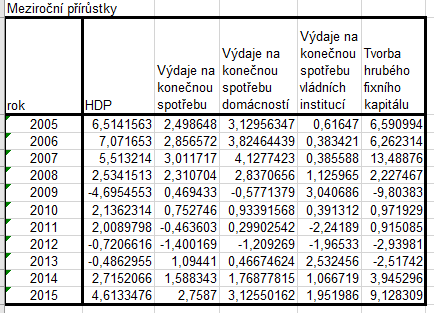 Tab.č.4  V navazující tabulce jsou koeficienty korelace z přírůstků ročních hodnot. 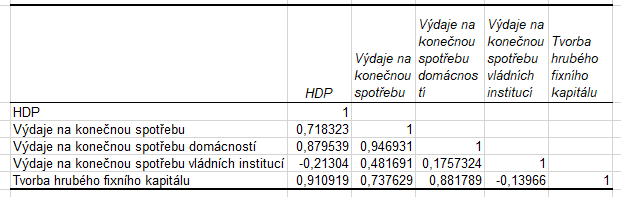   Výsledky potvrdily vysokou závislost úrovně HDP na investicích (tvorbě hrubého fixního kapitálu).Potvrdily ale také méně zdůrazňovanou vysokou závislost na konečné spotřebě domácností, jejíž zachování vyžadovalo namísto škrtů rozpočtových výdajů podpořit z veřejných prostředků podniky, které by s touto podporou mohly přežít krizi, zachovat zaměstnanost a zachovat i tím vyšší spotřebu možností vyšší spotřeby a chutí vyšší spotřebu realizovat pro větší důvěru v ekonomiku.Příloha 2          Bilance zaměstnanosti obyvatelstva České republiky podle Statistické ročenky 2015 a statistické ročenky 2016  *Po odpočtu 3 vyčíslených položek z neaktivních celkem.Příloha 3            První odhady počtu obyvatele. Populace EU k 1. lednu 2017 byla téměř 512 milionů. Nárůst způsobila migracePodle údajů Eurostatu z 10.7. se k 1. lednu 2017 počet obyvatel EU odhadoval na 511,8 milionů obyvatele proti 510,3 milionu k 1. lednu 2016. V roce 2016 bylo v EU zaznamenáno tolik živě narozených jako úmrtí (5,1 milionu), což znamená, že přirozená změna obyvatelstva EU byla neutrální. Pozitivní změna populace o 1,5 milionu dalších obyvatel bylo proto důsledkem čisté migrace.Ve Francii (67,0 milionů, 13,1 %), Spojeném království (65,8 milionu, 12,9 %), Itálii (60,6 milionu,  11,8 %),  Španělsku (46,5 milionů, 9,1%) a Polsku (38,0 milionů,  7,4%) jsou uvedeny počty obyvatel míry přírůstku. Podíl přírůstku obyvatel u devíti dalších států byl mezi 4 % a 1, 5 % populace EU a třináct států má pod 1,5 %.Graf č.1  Celková změna počtu obyvatel v členských státech EU, 2016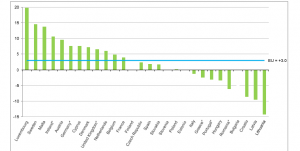 Populace vzrostla v 18 členských státechBěhem roku 2016 se počet obyvatel zvýšil v osmnácti členských státech EU a v deseti stáech se snížil. Největší relativní nárůst byl v Lucembursku (+19,8 na 1 000 obyvatel), před Švédskem (+ 14,5 ‰), Maltou (+ 13,8 ‰), Irskem (+ 10,6 ‰), Rakouskem (+ 9,5 ‰) (+ 7,6 ‰), Dánskem(+ 7,2 ‰), Spojeným královstvím (+ 6,5 ‰) a Nizozemsko (+ 6,0 ‰),Naopak, největší pokles zaznamenaly Litva (-14,2 ‰), Lotyšsko (-9,6 ‰), Chorvatsko (-8,7 ‰),
Bulharsko (-7,3 ‰) a Rumunsko (-6,2 ‰).Celkově se počet obyvatel EU v průběhu roku 2016 zvýšil o 1,5 milionu lidí (+ 3,0 ‰).Tab. č.1Celková populace*    Hrubá míra změny obyvatelstva představuje poměr na 1 000 obyvatel k roku 2016 (rozdíl mezi populací k 1. lednu 2017 a populací 1. lednu 2016) a průměrnou populací v roce 2016. **    Data odhadnutaMíra porodnosti nejvyšší v Irsku, nejnižší v ItáliiV roce 2016 se v EU narodilo 5,1 milionu dětí, což je o 11 tisíc více než v předchozím roce. Ve všech členských státech byla nejvyšší míra porodnosti v roce 2016 v Irsku (13,5 na 1 000 obyvatel), ve Švédsku a ve Spojeném království (po 11,8 ‰) a ve Francii (11,7 ‰), nejnižší v jižních členských státech: Itálie (7,8 ‰), Portugalsko (8,4 ‰), Řecko (8,6 ‰), Španělsko (8,7 ‰), Chorvatsko (9,0 ‰) a Bulharsko (9,1 ‰). Na úrovni EU byla hrubá porodnost 10,0 na 1 000 obyvatel.v EU zaznamenáno 5,1 milionu úmrtí v roce 2016, což je téměř o 91 000 méně než v předchozím roce. Irsko a Kypr (6,4 na 1 000 obyvatel) a Lucembursko (6,8 ‰) měly v roce 2016 nejnižší míru úmrtnosti, za nimi následuje Malta (7,6 ‰), Nizozemsko (8,7 ‰), Španělsko a Francie). Naopak, nejvyšší hodnoty zaznamenaly Bulharsko (15,1 ‰), Lotyšsko (14,6 ‰), Litva (14,3 ‰), Rumunsko a Maďarsko (oba 13,0 ‰).Hrubá míra úmrtnosti byla v EU 10,0 na 1 000 obyvatel.Irsko (s přirozenou změnou počtu obyvatel + 7,1 ‰) zůstalo v roce 2016 členským státem, kde počet narození nejvíce přesáhl počet úmrtí, před Kyprem (+4,7 ‰), Lucemburskem (+3,6 ‰), Francií (+ 3,0 ‰), Švédskem a Velkou Británií (+2,7 ‰) a na Maltě (+ 2,6 ‰). Naproti tomu třináct členských států EU, které zaznamenaly v roce 2016 negativní přirozenou změnu, dosáhly nejvíce úmrtí v Bulharsku (-6,0 ‰), následovaly Litva (-3,7 ‰), Rumunsko (-3,5 ‰), Chorvatsko a Lotyšsko (-3,4 ‰) a Maďarsko (-3,2 ‰). Graf č. 2 Živá narození a úmrtí v členských státech EU, 2016                    (jako % živých celkem)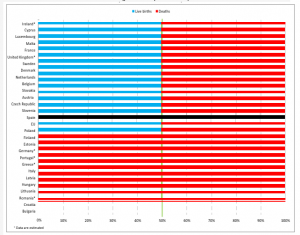  Tab. č. 2Změna počtu obyvatel se vztahuje k rozdílu mezi velikostí populace na konci a začátku období. Konkrétně je rozdílem ve velikosti populace k 1. lednu dvou po sobě jdoucích let. Pozitivní změna populace je také označována jako populační růst. Negativní populační změna se označuje jako pokles počtu obyvatel. Změna populace se skládá ze dvou složek: přirozené změny a čisté migrace.
Přirozená změna populace představuje rozdíl mezi počtem živě narozených dětí a počtem úmrtí v průběhu roku. Pozitivní přírodní změna, známá také jako přirozené zvýšení, nastane, když živé porody převyšují počet úmrtí. Negativní přirozená změna, také nazývaná jako přirozené snížení, nastává, když jsou živé porody méně početné než úmrtí.Při diskuzích k rozvoji České republiky budou určité problémy: nechceme přijmou více migrantů, i když v té první „várce“ byla řada politických imigrantů s nárokem na azyl podle pravidel OSN, k nám nechtěli a my jsme nijak nedali najevo, že o ně stojíme. Nevzali jsme ani nedoprovázené mladistvé. Ale máme problémy s podporou rozvoje z EU také pro nedostatek pracovních sil.. Takže reálný HDP roste o cca polovinu pomaleji, než by mohl růst potenciální HDP.    Příloha 4První odhady počtu obyvatele. Populace EU k 1. lednu 2017 byla téměř 512 milionů. Nárůst způsobila migracePublikoval: Antonín PeltrámDatum: 4 srpna 2017Rubrika: ZprávyŽádné komentáře Tisk EmailPodle údajů Eurostatu z 10.7. se k 1. lednu 2017 počet obyvatel EU odhadoval na 511,8 milionů obyvatele proti 510,3 milionu k 1. lednu 2016. V roce 2016 bylo v EU zaznamenáno tolik živě narozených jako úmrtí (5,1 milionu), což znamená, že přirozená změna obyvatelstva EU byla neutrální. Pozitivní změna populace o 1,5 milionu dalších obyvatel bylo proto důsledkem čisté migrace.Ve Francii (67,0 milionů, 13,1 %), Spojeném království (65,8 milionu, 12,9 %), Itálii (60,6 milionu,  11,8 %),  Španělsku (46,5 milionů, 9,1%) a Polsku (38,0 milionů,  7,4%) jsou uvedeny počty obyvatel míry přírůstku. Podíl přírůstku obyvatel u devíti dalších států byl mezi 4 % a 1, 5 % populace EU a třináct států má pod 1,5 %.Populace vzrostla v 18 členských státechBěhem roku 2016 se počet obyvatel zvýšil v osmnácti členských státech EU a v deseti stáech se snížil. Největší relativní nárůst byl v Lucembursku (+19,8 na 1 000 obyvatel), před Švédskem (+ 14,5 ‰), Maltou (+ 13,8 ‰), Irskem (+ 10,6 ‰), Rakouskem (+ 9,5 ‰) (+ 7,6 ‰), Dánskem(+ 7,2 ‰), Spojeným královstvím (+ 6,5 ‰) a Nizozemsko (+ 6,0 ‰),Naopak, největší pokles zaznamenaly Litva (-14,2 ‰), Lotyšsko (-9,6 ‰), Chorvatsko (-8,7 ‰),
Bulharsko (-7,3 ‰) a Rumunsko (-6,2 ‰).Celkově se počet obyvatel EU v průběhu roku 2016 zvýšil o 1,5 milionu lidí (+ 3,0 ‰).Metody a definiceZměna počtu obyvatel se vztahuje k rozdílu mezi velikostí populace na konci a začátku období. Konkrétně je rozdílem ve velikosti populace k 1. lednu dvou po sobě jdoucích let. Pozitivní změna populace je také označována jako populační růst. Negativní populační změna se označuje jako pokles počtu obyvatel. Změna populace se skládá ze dvou složek: přirozené změny a čisté migrace.
Přirozená změna populace představuje rozdíl mezi počtem živě narozených dětí a počtem úmrtí v průběhu roku. Pozitivní přírodní změna, známá také jako přirozené zvýšení, nastane, když živé porody převyšují počet úmrtí. Negativní přirozená změna, také nazývaná jako přirozené snížení, nastává, když jsou živé porody méně početné než úmrtí.Při diskuzích k rozvoji České republiky budou určité problémy: nechceme přijmou více migrantů, i když v té první „várce“ byla řada politických imigrantů s nárokem na azyl podle pravidel OSN, k nám nechtěli a my jsme nijak nedali najevo, že o ně stojíme. Nevzali jsme ani nedoprovázené mladistvé. Ale máme problémy s podporou rozvoje z EU také pro nedostatek pracovních sil.. Takže reálný HDP roste o cca polovinu pomaleji, než by mohl růst potenciální HDP.Příloha 5 Tab.č.1 Podpory průmyslovým podnikům na výzkum a inovace a získané efektyVýtah z údajů výzkum a vývoj v podnikatelském sektoru z Tabulky 22-11 Statistické ročenky ČR podle velikosti subjektů dané počtem podniků a výdajů na výzkum v mil. Kč v roce 2014 Výtah z údajů vztahujících se k produktové a procesní inovaci z Tabulky 22-20 kapitoly Věda, výzkum inovace statistické ročenky ČR podle velikosti subjektů dané počtem zaměstnanýchv roce2014 v milionech KčVýtah údajů  vztahujících se k k tržbám  podniků s produktovou inovací z Tabulka 22é a procesní inovaci z Tabulky 22-22 kapitoly Věda, výzkum inovace statistické ročenky ČR podle velikosti  subjektů dané počtem zaměstnaných v roce2014 v milionech KčPříloha 6 Tab. č,1 Základní charakteristiky průmyslových podniků v ČRPříloha 7 Tab.č.1 Nejrychlejší obory zpracovatelského průmyslu v ČRPříloha 8Příloha 9Tab.č.1.Příloha 10Tab.č.1HDP ve stálých cenách roku 2010, sezonně očištěnoHDP ve stálých cenách roku 2010, sezonně očištěnoHDP ve stálých cenách roku 2010, sezonně očištěnoHDP ve stálých cenách roku 2010, sezonně očištěnoHDP ve stálých cenách roku 2010, sezonně očištěnoHDP ve stálých cenách roku 2010, sezonně očištěnoRokHDPVýdaje na konečnou spotřebuVýdaje na konečnou spotřebu domácnostíVýdaje na konečnou spotřebu vládních institucíTvorba hrubého fixního kapitálu20053 502 5052 511 0171 719 637768 085947 12620063 750 1902 582 7461 785 407771 0301 006 43820073 956 9462 660 5311 859 104774 0031 142 19420084 057 2212 722 0081 911 848782 7181 167 63620093 866 7162 734 7861 900 814806 5181 053 16320103 949 3182 755 3721 918 566809 6741 063 39920114 028 6592 742 5981 924 303791 5221 073 13020123 999 6262 704 1971 901 033775 9661 041 58220133 980 1762 733 7921 909 906795 6171 015 36120144 088 2462 777 2141 943 688804 1041 055 42020154 276 8512 853 8292 004 438819 8001 151 762Matice korelačních koeficientůHDPVýdaje na konečnou spotřebuVýdaje na konečnou spotřebu domácnostíVýdaje na konečnou spotřebu vládních institucíTvorba hrubého fixního kapitáluHDP1Výdaje na konečnou spotřebu0,9278561Výdaje na konečnou spotřebu domácností0,9561160,9936851Výdaje na konečnou spotřebu vládních institucí0,644350,8643020,8026131Tvorba hrubého fixního kapitálu0,5437550,3035510,3546670,018792120142015Obyvatelstvo celkemV tom aktivní celkem5297,95309,9         Zaměstnaní4974,35041,9         Nezaměstnaní323,6268,0Neaktivní celkem*5220,15236,0         Důchodci2413,72404,2         Účastníci vzdělání752,9722,6         Pečující o dítě305,1316,4Zbylí neaktivní*1748,41792,8Dděti do 14 let1748,41623,7Zbývá cca147,3169,1Populace 1.1.2016(v 1 000)Populace 1.1.2017(v 1 000)Změna 2017/2016 (na 1 000)*Podíl populace EU 2017EU510 278.7511 805.1+3.0100%Belgie11 311.111 365.8+4.82.2%Bulharsko7 153.87 101.9-7.31.4%Česká republika10 553.810 578.8+2.42.1%Dánsko5 707.35 748.8+7.21.1%Německo**82 175.782 800.0+7.616.2%Estonsko1 315.91 315.6-0.20.3%Irsko**4 724.74 774.8+10.60.9%Řecko**10 783.710 757.3-2.52.1%Španělsko46 440.146 529.0+1.99.1%Francie66 750.067 024.5+4.013.1%Chorvatsko4 190.74 154.2-8.70.8%Itálie60 665.660 589.4-1.311.8%Kypr848.3854.8+7.60.2%Lotyšsko1 969.01 950.1-9.60.4%Litva2 888.62 847.9-14.20.6%Lucembursko576.2590.7+19.80.1%Maďarsko9 830.59 797.6-3.41.9%Malta434.4440.4+13.80.1%Nizozemí16 979.117 081.5+6.03.3%Rakousko8 690.18 772.9+9.51.7%Polsko37 967.237 973.0+0.27.4%Portugalsko**10 341.310 309.6-3.12.0%Rumunsko**19 760.319 638.3-6.23.8%Slovinsko2 064.22 065.9+0.80.4%Slovensko5 426.35 435.3+1.71.1%Finsko5 487.35 503.3+2.91.1%Švédsko9 851.09 995.2+14.52.0%Spojené království**65 382.665 808.6+6.512.9%Island332.5338.3+17.4–Norsko5 214.05 258.3+8.5–Švýcarsko8 327.18 417.7+10.8–Černá hora622.2622.4+0.3–BJR  Makedonie2 071.32 073.7+1.2–Srbsko7 076.47 040.3-5.1–Turecko78 741.179 814.9+13.5–Přirozená změna populace 2016Přirozená změna populace 2016Přirozená změna populace 2016Hrubá míra*Hrubá míra*Hrubá míra*Živí narozeníZemřelíPřirozená změnaŽiví narozeníZemřelíPřirozená změnaEU5 114.15 130.0-15.910.010.00.0Belgie121.9108.113.810.89.51.2Bulharsko65.0107.6-42.69.115.1-6.0Česká republika112.7107.84.910.710.20.5Dánsko61.652.88.810.89.21.5Německo**770.0920.0-150.09.311.2-1.8Estonsko14.115.4-1.310.711.7-1.0Irsko**63.930.433.513.56.47.1Řecko**92.8118.8-26.08.611.0-2.4Španělsko406.6406.8-0.38.78.80.0Francie785.7587.1198.611.78.83.0Chorvatsko37.551.5-14.09.012.4-3.4Itálie473.4615.3-141.87.810.1-2.3Kypr9.55.54.011.16.44.7Lotyšsko22.028.6-6.611.214.6-3.4Litva30.641.1-10.510.714.3-3.7Lucembursko6.14.02.110.46.83.6Maďarsko95.4127.1-31.79.713.0-3.2Malta4.53.31.110.27.62.6Nizozemí172.5149.023.510.18.71.4Rakousko87.780.77.010.09.20.8Polsko382.3388.0-5.810.110.2-0.2Portugalsko**87.1110.5-23.48.410.7-2.3Rumunsko**188.4256.5-68.19.613.0-3.5Slovinsko20.319.70.79.99.50.3Slovensko57.652.45.210.69.61.0Finsko52.853.9-1.19.69.8-0.2Švédsko117.491.026.411.89.22.7Spojené království**774.8597.2177.611.89.12.7Island4.02.31.712.06.95.1Norsko58.940.718.211.27.83.5Švýcarsko87.965.022.910.57.82.7Černá hora7.66.51.112.210.41.8BJR Makedonie23.020.42.611.19.91.2Srbsko64.7100.8-36.19.214.3-5.1Turecko1 309.8422.1887.616.55.311.2Celkem 0-49 zaměstnanců50-249zaměstnanců250 - 499 zaměstnanců500 +zaměstnancůPočet podniků35256478711285520313981% podílcca 100,0013,5832,0114,7639,66Výdaje na VaV46991515113434  614122265% podílCca 100,0010,9628,5913,0747,38CelkemVnitro-podnikovýVaVNákup služeb VaVNákup strojů a vybaveníOstatníMalé podniky 10-49 zaměstnanců13792316170887481175% podílcca 100,0023,925,1363,438,52Střední podniky 50-249 zaměstnanců3018690731846166822585% podílcca 100,0030,066,1255,268,56Velké podniky 250 + zaměstnanců866021898019710396698243% podílcca 100,0021,9222,7645,819,52CelkemInovovanéprodukty nové na trhuInovované produkty pouze pro podnikNezměněné nebo málo modifikované produktyMalé podniky 10-49 zaměstnanců2133091968039987153643% podílcca 100,009,2318,7572,03Střední podniky 50-249 zaměstnanců7500687083699131580101% podílcca 100,009,4413,2277,40Velké podniky 250 + zaměstnanců29387334888154755601974358% podílcca 100,0016,6316,1867,18UkazatelPrůmysl celkemTěžba a dobývání Zpracova-telskýprůmyslElektřina,plyn, teploklimatizace,Voda, voda odpadní,odpady,sanacePočet subjektů celkem100,00 %100,00 %100,00 %100,00 %100,00 %% 0-49 zaměstnanců98,6788,6997,7499,1797,26% 50-249 zaměstnanců1,770,761,790,072,25% 250+ změstnanců0,060,370,010,030,05Průměrný ev. počet zaměstnanců v 1000100,00 %100,00 %100,00 %100,00 %100,00 %% 0-49 zaměstnanců21,206,6721,3620,6927,66% 50-249 zaměstnanců28,970,1029,6224,1429,79% 250+ zaměstnanců49,8383,3349,0358,6242,55Výkony celkem (mil. Kč)100,00 %100,00 %100,00 %100,00 %100,00 %% 0-49 zaměstnanců14,807,0312,5123,8129,07% 50-249 zaměstnanců21,1611,5729,5123,8029,22% 250+ zaměstnanců64,0481,4166,9852,4041,71Přidaná hodnota100,00 %100,00 %100,00 %100,00 %100,00 %% 0-49 zaměstnanců17,070,6116,7719,1426,02% 50-249 zaměstnanců23,059,6024,2117,5126,81% 250+ zaměstnanců 59,8884,3159,0263,3547,17Měsíční hrubá mzda v Kč100,00 %100,00 %100,00 %100,00 %100,00 %% 0-49 zaměstnanců76,2579,0476,9565,0479.93% 50-249 zaměstnanců94,5087,095,6184,4494,79% 250+ zaměstnanců 113,28103,15112,70119,08116,34Pořízení dlouhodobého majetku (mil. Kč)100,00 %100,00 %100,00 %100,00 %100,00 %% 0-49 zaměstnanců14,645,7814,3814,1129,69% 50-249 zaměstnanců21,636,7724,1313,0130,70% 250+ zaměstnanců63,7387,4660,0672,8939.60Průmysl celkem 2014.  Přepočty ukazatelů na počet pracovníků z průměrného evidenčního počtu zaměstnanců v tisícíchPrůmysl celkem 2014.  Přepočty ukazatelů na počet pracovníků z průměrného evidenčního počtu zaměstnanců v tisícíchPrůmysl celkem 2014.  Přepočty ukazatelů na počet pracovníků z průměrného evidenčního počtu zaměstnanců v tisícíchPrůmysl celkem 2014.  Přepočty ukazatelů na počet pracovníků z průměrného evidenčního počtu zaměstnanců v tisícíchPrůmysl celkem 2014.  Přepočty ukazatelů na počet pracovníků z průměrného evidenčního počtu zaměstnanců v tisícíchPočet zaměstnaných v subjektuCelkem0-49 zam.50-249 zam.250+ zam.Počet podnikatelských subjektů1870661829123283864Průměrný evidenční počet zaměstnanců v 10001184251343590Průměrná hrubá měsíční mzda25923195712449729365Průměrná hrubá roční mzda311076234852293964352380Roční hrubé mzdy celkem v milionech Kč36831398458947852100829652207904200Výkony včetně obchodní marže v mil. Kč4938720730806104449273162988na 1000 zaměstnanců4171,2162162911,57768930451,682225360,99661Roční přidaná hodnota v mil. Kč1127545192470260009675366na 1000 zaměstnanců952,3184122766,812749758,04373181144,688136Roční hrubé mzdy celkem v milionech Kč36831398458947852100829652207904200na 1000 zaměstnanců310760000234852000293964000352380000Výkonová spotřeba v mil. Kč38108755383367849182487622na 1000 zaměstnanců3218,6444262144,764942288,3906714216,308475Pořízení dlouhodobého majetku v mil. Kč2842774161361496181167na 1000 zaměstnanců240,0988176165,7888446179,2886297307,0627119B Těžba a dobývání 2014.  Přepočty ukazatelů na počet pracovníků z průměrného evidenčního počtu zaměstnanců v tisícíchB Těžba a dobývání 2014.  Přepočty ukazatelů na počet pracovníků z průměrného evidenčního počtu zaměstnanců v tisícíchB Těžba a dobývání 2014.  Přepočty ukazatelů na počet pracovníků z průměrného evidenčního počtu zaměstnanců v tisícíchB Těžba a dobývání 2014.  Přepočty ukazatelů na počet pracovníků z průměrného evidenčního počtu zaměstnanců v tisícíchB Těžba a dobývání 2014.  Přepočty ukazatelů na počet pracovníků z průměrného evidenčního počtu zaměstnanců v tisícíchB Těžba a dobývání 2014.  Přepočty ukazatelů na počet pracovníků z průměrného evidenčního počtu zaměstnanců v tisícíchB Těžba a dobývání 2014.  Přepočty ukazatelů na počet pracovníků z průměrného evidenčního počtu zaměstnanců v tisícíchB Těžba a dobývání 2014.  Přepočty ukazatelů na počet pracovníků z průměrného evidenčního počtu zaměstnanců v tisícíchB Těžba a dobývání 2014.  Přepočty ukazatelů na počet pracovníků z průměrného evidenčního počtu zaměstnanců v tisícíchČlenění podle počtu zaměstnaných v subjektuČlenění podle počtu zaměstnaných v subjektuCelkemCelkem0-49 zaměst.50-249 zam.50-249 zam.250+ zam.250+ zam.Počet podnikatelských subjektůPočet podnikatelských subjektů38038033729291414Průměrný evidenční počet zaměstnanců v 1000Průměrný evidenční počet zaměstnanců v 100030302332525Průměrná hrubá měsíční mzdaPrůměrná hrubá měsíční mzda31289312892473027253272533227532275Průměrná hrubá roční mzdaPrůměrná hrubá roční mzda375468375468296760327036327036387300387300x počet pracovníků=Roční hrubé mzdy celkem v milionech Kčx počet pracovníků=Roční hrubé mzdy celkem v milionech Kč112640401126404059352098110898110896825009682500Výkony vč. obchodní marže v mil. KčVýkony vč. obchodní marže v mil. Kč70246702464935812381235718857188na 1000 zaměstnancůna 1000 zaměstnanců2341,5333332341,5333332467,52707,6666672707,6666672287,522287,52Roční přidaná hodnota v mil. KčRoční přidaná hodnota v mil. Kč30743307431874294929492592025920na 1000 zaměstnancůna 1000 zaměstnanců1024,7666671024,7666679379839831036,81036,8Roční hrubé mzdy celkem v mil.  KčRoční hrubé mzdy celkem v mil.  Kč112640401126404059352098110898110896825009682500na 1000 zaměstnancůna 1000 zaměstnanců375468000375468000296760000337036000337036000387300000387300000Výkonová spotřeba v mil. KčVýkonová spotřeba v mil. Kč3810875381087553833678491878491824876222487622na 1000 zaměstnancůna 1000 zaměstnanců127029,1667127029,1667269168261639,3333261639,333399504,8899504,88Pořízení dlouhodobého majetku v mil. KčPořízení dlouhodobého majetku v mil. Kč284277284277416136149661496181167181167na 1000 zaměstnancůna 1000 zaměstnanců9475,99475,920806,520498,6666720498,666677246,687246,68C Zpracovatelský průmysl 2014.  Přepočty ukazatelů na počet pracovníků z průměrného evidenčního počtu zaměstnanců v tisícíchC Zpracovatelský průmysl 2014.  Přepočty ukazatelů na počet pracovníků z průměrného evidenčního počtu zaměstnanců v tisícíchC Zpracovatelský průmysl 2014.  Přepočty ukazatelů na počet pracovníků z průměrného evidenčního počtu zaměstnanců v tisícíchC Zpracovatelský průmysl 2014.  Přepočty ukazatelů na počet pracovníků z průměrného evidenčního počtu zaměstnanců v tisícíchC Zpracovatelský průmysl 2014.  Přepočty ukazatelů na počet pracovníků z průměrného evidenčního počtu zaměstnanců v tisícíchC Zpracovatelský průmysl 2014.  Přepočty ukazatelů na počet pracovníků z průměrného evidenčního počtu zaměstnanců v tisícíchC Zpracovatelský průmysl 2014.  Přepočty ukazatelů na počet pracovníků z průměrného evidenčního počtu zaměstnanců v tisícíchC Zpracovatelský průmysl 2014.  Přepočty ukazatelů na počet pracovníků z průměrného evidenčního počtu zaměstnanců v tisícíchC Zpracovatelský průmysl 2014.  Přepočty ukazatelů na počet pracovníků z průměrného evidenčního počtu zaměstnanců v tisícíchC Zpracovatelský průmysl 2014.  Přepočty ukazatelů na počet pracovníků z průměrného evidenčního počtu zaměstnanců v tisícíchPočet zaměstnaných v subjektuCelkemCelkem0-49 zaměst.0-49 zaměst.0-49 zaměst.50-249 zam.50-249 zam.250+ zam.250+ zam.Počet podnikatelských subjektů17004117004116620216620216620230453045794794Průměrný evidenční počet zaměstnanců v 100010771077230230230319319528528Průměrná hrubá měsíční mzda254332543319571195711957124317243172866128661Průměrná hrubá roční mzda305196305196234852234852234852291804291804343932343932Roční hrubé mzdy celkem v mil. Kč3286960923286960925401596054015960540159609308547693085476181596096181596096Výkony vč. obchodní marže v mil. Kč3884887388488748595848595848595879682279682226021062602106na 1000 zaměstnanců3607,1374193607,1374192112,860872112,860872112,860872497,8746082497,8746084928,2310614928,231061Roční přidaná hodnota v mil. Kč920443920443125347125347125347222832222832543263543263na 1000 zaměstnanců854,636026854,636026544,986957544,986957544,986957698,532915698,5329151028,9071971028,907197Roční hrubé mzdy v milionech Kč328696092,00328696092,005401596054015960540159609308547693085476181596096181596096na 1000 zaměstnanců305196305196234852234852234852291804291804343932343932Výkonová spotřeba v mil. Kč2964444296444433161133161133161157399057399020588432058843na 1000 zaměstnanců2752,5013932752,5013931441,7869571441,7869571441,7869571799,3416931799,3416933899,3238643899,323864Pořízení dlouhodobého majetku v mil. Kč2084302084302996429964299645029050290128175128175na 1000 zaměstnanců193,5283194193,5283194130,2782609130,2782609130,2782609157,6489028157,6489028242,7556818242,7556818D výroba a rozvod elektřiny, plynu, tepla a klimatizovaného vzduchu 2014.  Přepočty ukazatelů na počet pracovníků z průměrného evidenčního počtu zaměstnanců v tisícíchD výroba a rozvod elektřiny, plynu, tepla a klimatizovaného vzduchu 2014.  Přepočty ukazatelů na počet pracovníků z průměrného evidenčního počtu zaměstnanců v tisícíchD výroba a rozvod elektřiny, plynu, tepla a klimatizovaného vzduchu 2014.  Přepočty ukazatelů na počet pracovníků z průměrného evidenčního počtu zaměstnanců v tisícíchD výroba a rozvod elektřiny, plynu, tepla a klimatizovaného vzduchu 2014.  Přepočty ukazatelů na počet pracovníků z průměrného evidenčního počtu zaměstnanců v tisícíchD výroba a rozvod elektřiny, plynu, tepla a klimatizovaného vzduchu 2014.  Přepočty ukazatelů na počet pracovníků z průměrného evidenčního počtu zaměstnanců v tisícíchPočet zaměstnaných v subjektuCelkem0-49 zaměst.50-249 zam.250+ zam.Počet podnikatelských subjektů10414103206925Průměrný evidenční počet zaměstnanců v 1000296717Průměrná hrubá měsíční mzda40933266233456548743Průměrná hrubá roční mzda491196319476414780584916Roční hrubé mzdy celkem v milionech Kč14244684191685629034609943572Výkony včetně obchodní marže v mil. Kč988640208166208070458150na 1000 zaměstnanců34091,0344834694,3333329724,2857126950Roční přidaná hodnota v mil. Kč141279270432474089495na 1000 zaměstnanců4871,6896554507,1666673534,2857145264,411765Roční hrubé mzdy celkem v milionech Kč14244684191685629034609943572na 1000 zaměstnanců491196319476414780584916Výkonová spotřeba v mil. Kč733107181123183329368654na 1000 zaměstnanců25279,5517230187,1666726189,8571421685,52941Pořízení dlouhodobého majetku v mil. Kč5721588071744141704na 1000 zaměstnanců19729,586211345,16666710632453,176471E zásobování vodou, odpadní vody, odpady a sanace 2014.  Přepočty ukazatelů na počet pracovníků z průměrného evidenčního počtu zaměstnanců v tisícíchE zásobování vodou, odpadní vody, odpady a sanace 2014.  Přepočty ukazatelů na počet pracovníků z průměrného evidenčního počtu zaměstnanců v tisícíchE zásobování vodou, odpadní vody, odpady a sanace 2014.  Přepočty ukazatelů na počet pracovníků z průměrného evidenčního počtu zaměstnanců v tisícíchE zásobování vodou, odpadní vody, odpady a sanace 2014.  Přepočty ukazatelů na počet pracovníků z průměrného evidenčního počtu zaměstnanců v tisícíchE zásobování vodou, odpadní vody, odpady a sanace 2014.  Přepočty ukazatelů na počet pracovníků z průměrného evidenčního počtu zaměstnanců v tisícíchČlenění podle počtu zaměstnaných v subjektuCelkem0-49 zaměst.50-249 zam.250+ zam.Počet podnikatelských subjektů6231608014031Průměrný evidenční počet zaměstnanců v 100047131420Průměrná hrubá měsíční mzda24280194072301428246Průměrná hrubá roční mzda291360232844276168338952Roční hrubé mzdy celkem v milionech Kč13693920302697238663526779040Výkony včetně obchod.marže v mil. Kč109201317473191145544na 1000 zaměstnanců2323,4255322442,0769232279,3571432277,2Roční přidaná hodnota v mil. Kč353809206748716888na 1000 zaměstnanců752,7659574708,1538462534,7857143844,4Roční hrubé mzdy v milionech Kč13693920302697238663526779040na 1000 zaměstnanců291360232844276168338952Výkonová spotřeba v mil. Kč73821225412242428856na 1000 zaměstnanců1570,6595741733,9230771601,7142861442,8Pořízení dlouhodobého majetku v mil. Kč10459310532114142na 1000 zaměstnanců222,5319149238,8461538229,3571429207,1Nejrychleji rostoucí obory zpracovatelského průmyslu v ČRNejrychleji rostoucí obory zpracovatelského průmyslu v ČRHlavní dílčí odvětví v rámci prúmyslu% rychle rostoucích podniků (dle  kritéria zaměstnanosti) ze všech aktivních podniků s 10+ zam.% rychle rostoucích podniků (dle  kritéria zaměstnanosti) ze všech aktivních podniků s 10+ zam.% rychle rostoucích podniků (dle  kritéria zaměstnanosti) ze všech aktivních podniků s 10+ zam.Hlavní dílčí odvětví v rámci prúmyslu201220132014C22 - Výroba pryžových a plastových výrobků15,813,311,9C15 - Výroba usní a souvisejících výrobkůs15,514,911,5C24_C25 -výroba a zpracování základních kovů, výroba kovových konstrukcí a výrobků kromě strojů a zařízení14,514,810,7C29_C30 - Výroba motorvých vozidel (kromě motocyklů), přívěsů a návěsů22,916,610,1C26_C27 -Výroba počítačů, elektronických a optických přístrojů a zařízení13,812,49,3C28 - Výroba srojů a zařízení j.n.14,514,48,8C16 - Zpracování dřeva, a produkty z něho kromě nábytkuals9,78,18,0C33 - Opravy a instalace strojů a zařízení9,18,97,8C19 - Výroba koksu a rafinovaných ropných produktů0,00,07,7C20_C21 - Výroba chemických látek a přípravků výroba,základních farmaceutických výrobků a přípravků11,312,47,7C23 - Výroba ostatních nekovových minerálních produktů9,55,97,0C17_C18 - Výroba papíru a výrobků z papíru, tisk a rozmnožování  nahraných nosičů10,48,67,0C31_C32 - Výroba nábytku, Ostatní zpracovatelský průmysl8,88,16,9C10-C12 - Výroba potravinářských výrobků. Výroba nápojů, výroba tabákových výrobků9,68,96,6C13_C14 - Výroba texilu, Výroba oděvůl+A379,47,75,7Tab.č.1 Nejrychleji rostoucí obory služeb v ČR (sekce G-N)Tab.č.1 Nejrychleji rostoucí obory služeb v ČR (sekce G-N)Tab.č.1 Nejrychleji rostoucí obory služeb v ČR (sekce G-N)Tab.č.1 Nejrychleji rostoucí obory služeb v ČR (sekce G-N)Hlavní dílčí odvětví v rámci služeb (B-N)% rychle rostoucích podniků (dle  kritéria zaměstnanosti) ze všech aktivních podniků s 10+ zam.% rychle rostoucích podniků (dle  kritéria zaměstnanosti) ze všech aktivních podniků s 10+ zam.% rychle rostoucích podniků (dle  kritéria zaměstnanosti) ze všech aktivních podniků s 10+ zam.Hlavní dílčí odvětví v rámci služeb (B-N)201220132014N78 - Činnosti související se zaměstnáním29,325,418,4K65 -pojištění, zajištění a penziní financopvání, kromě povinného sociálního zabezpečení35,732,617,4M75 - Veterinární činnosti7,47,116,7J63 - Informační činnost20,918,415,9N82 Administrativní, kancelářské a jiné podpůrné činnosti pro podnikání18,116,615,3J62 - Činnosti v oblasti informačních technologií20,318,913,7H52 – Skladovánní a vedlejší činnosti v dopravě20,519,612,7K66 - Ostatní finanční činnosti23,916,712,6N80 - Bezpečnostní a pátrací činnosti14,912,211,9K64-finanční zprostředkováníkromě pojišťovnictví a penzijního financování21,113,811,5N77 - Činnosti v oblasti pronájmu a operativního leasingu11,813,711,4H49 - Pozemní a potrubní doprava12,812,411,2M72 - Výzkum a vývoj18,817,710,7H50 - Vodní doprava22,216,710,0M70 - Činnosti vedení podniku, poradenství v oblasti řízení18,016,99,5N81 - Činnosti související se stavbami a úpravou krajiny10,49,59,3H51 - Letecká dopravat19,116,79,1G46 - Velkoobchod kromě motorových vozidel12,610,98,6J58 - Vydavatelské činnosti10,99,88,2M73 - Reklama a průzkum trhu13,815,58,1M69 - Právní a účetnické činnosti13,911,77,6M71 - Architektonické a inženýrské činnosti,, technické zkoušky a analýzy9,48,97,4J61 - Telekomunikační činnosti14,413,77,4L68 - Činnosti v oblasti nemovitostí8,37,66,8G47 - Malobchod kromě motorových vozidel a motocyklů10,09,46,7I56 - Stravování a pohostinství7,48,66,4J59 - Činnosti v oblasti filmů, videozáznamů a TV programů, pořizování zvukových nahrávek a hudební vydavatelské činnosti11,17,96,3J60 - Tvorba programů a vysílání11,85,66,3I55 – Ubytování10,410,55,9G45 - velkoobchod, maloobchod a opravy motorých vozidel a motocyklů7,66,85,5N79 - Činnosti cestovních agentur, kanceláří a jiné rezervační a související činnosti11,27,45,4H53 - Poštovní a kurýrní služby21,116,75,3M74 - Ostatní profesní, vědecké a technické činnosti7,84,75,2Nejrychleji rostoucí obory služeb v ČR (sekce G-N)Nejrychleji rostoucí obory služeb v ČR (sekce G-N)Nejrychleji rostoucí obory služeb v ČR (sekce G-N)Nejrychleji rostoucí obory služeb v ČR (sekce G-N)Nejrychleji rostoucí obory služeb v ČR (sekce G-N)Nejrychleji rostoucí obory služeb v ČR (sekce G-N)Nejrychleji rostoucí obory služeb v ČR (sekce G-N)Nejrychleji rostoucí obory služeb v ČR (sekce G-N)Nejrychleji rostoucí obory služeb v ČR (sekce G-N)NACE tříděníIndex produkce v b.c. 2010/2000 v ČR v %Index produkce v b.c. 2015-2010 ČR %Celkový objem produkce 2015 v b.c. MIL.kČHPH v b.c. (mil. Kč) 2015Index HPH 2015/2010 v ČRVV %Pracovníci 2015 (přepočt.. stavy)Index pracovníci 2015/2010HPH na pracovníka 2015 v b.c., mil. Kč78 Činnosti související se zaměstnáním4,9391,22456,6442 054,000,8284 535,000,9130,45365 Pojištění, zajištění a penzijní financování, kromě povinného sociálního zabezpečení2,5170,991235,09625 870,000,81513 762,000,9341,8875 Veterinární činnosti3,2691,19357,6031 952,001,0594 238,001,040,46163 Informační činnosti4,41,142151,45517 641,001,1514 567,001,0391,21182 Administrativní, kancelářské a jiné podpůrné činnosti pro podnikání2,691,18568,52515 989,000,84629 181,001,2910,54862 Činnosti v oblasti informačních technologií3,461,29160,23592 196,001,1371 959,001,1381,28152 Skladování a vedlejší činnosti v dopravě1,9441,22624681390 305,000,81973 6301,2431,22666 Ostatní finanční činnosti1,7441,30898,57515 783,001,20920 024,001,0380,78880 Bezpečnostní a pátrací činnosti1,5761,11227,4810 650,000,8248 469,001,0420,2264 Finanční zprostředkování, kromě pojišťovnictví a penzijního financování2,1080,976301,683129 861,000,8753 834,001,0412,41277 Činnosti v oblasti pronájmu a operativního leasingu3,2661,1023134017 712,001,2938 0530,822,19949 Pozemní a potrubní doprava1,7161,09176,21120 340,000,932197 483,000,970,60972 Výzkum a vývoj1,2781,689144,4729 494,001,14325 532,001,2651,15550 Vodní doprava0,4721,06142,9732340,9876810,9080,34470 Činnosti vedení podniků; poradenství v oblasti řízení2,3651,0846434226 903,001,01929 7751,030,90481 Činnosti související se stavbami a úpravou krajiny1,6171,1823611916 266,000,97344 2881,050,36751 Letecká doprava1,580,808224,8093 836,001,0892 134,000,5011,79846 Velkoobchod, kromě motorových vozidel1,5071,243537793229 281,001,003276 8561,1180,82858 Vydavatelské činnosti1,2111,1724168121 256,001,39918 0660,9621,17773 Reklama a průzkum trhu1,6550,92994,67121 104,001,0927 879,000,8890,75769 Právní a účetnické činnosti1,9431,1778,62945 811,000,95772 865,001,0860,62971 Architektonické a inženýrské činnosti; technické zkoušky a analýzy2,3040,91814326953 654,000,88876 5260,9480,70161 Telekomunikační činnosti1,3190,919375,74856 514,000,77518 810,000,8893,00468 Činnosti v oblasti nemovitostí1,9871,085411,48601104 830,000,9553,2947 Maloobchod, kromě motorových vozidel1,8511,069302602159 614,001,006360 2780,9460,44356 Stravování a pohostinství1,1881,07611960355 222,000,994158 2650,9450,34959 Činnosti v oblasti filmů, videozáznamů a televizních programů, pořizování zvukových nahrávek a hudební vydavatelské činnosti1,7051,11198,517 584,001,0664 778,000,8681,58760 Tvorba programů a vysílání2,071,068269,04112 759,000,9935 931,000,9622,15155 Ubytování1,5621,09869,65322 585,001,03540 552,000,9920,55745 Velkoobchod, maloobchod a opravy motorových vozidel2,011,26412867156 057,001,18891 5080,9790,61379 Činnosti cestovních agentur, kanceláří a jiné rezervační a související činnosti1,2861,20167,3686 777,001,16412 581,000,9460,53974 Ostatní profesní, vědecké a technické činnosti1,9041,7461,44423 356,000,94447 539,001,2520,491Srovnání podílu rychle rostoucích podniků v ČR, sousedních zemích  a celé EUSrovnání podílu rychle rostoucích podniků v ČR, sousedních zemích  a celé EUSrovnání podílu rychle rostoucích podniků v ČR, sousedních zemích  a celé EUSrovnání podílu rychle rostoucích podniků v ČR, sousedních zemích  a celé EUSrovnání podílu rychle rostoucích podniků v ČR, sousedních zemích  a celé EUSrovnání podílu rychle rostoucích podniků v ČR, sousedních zemích  a celé EUSrovnání podílu rychle rostoucích podniků v ČR, sousedních zemích  a celé EUSrovnání podílu rychle rostoucích podniků v ČR, sousedních zemích  a celé EUSrovnání podílu rychle rostoucích podniků v ČR, sousedních zemích  a celé EUSrovnání podílu rychle rostoucích podniků v ČR, sousedních zemích  a celé EU% rychle rostoucích podniků (podle kriteria zaměstnanosti) ze všech aktivních podniků s 10 + zaměstnanci% rychle rostoucích podniků (podle kriteria zaměstnanosti) ze všech aktivních podniků s 10 + zaměstnanci% rychle rostoucích podniků (podle kriteria zaměstnanosti) ze všech aktivních podniků s 10 + zaměstnanci% rychle rostoucích podniků (podle kriteria zaměstnanosti) ze všech aktivních podniků s 10 + zaměstnanci% rychle rostoucích podniků (podle kriteria zaměstnanosti) ze všech aktivních podniků s 10 + zaměstnanci% rychle rostoucích podniků (podle kriteria zaměstnanosti) ze všech aktivních podniků s 10 + zaměstnanci% rychle rostoucích podniků (podle kriteria zaměstnanosti) ze všech aktivních podniků s 10 + zaměstnanci% rychle rostoucích podniků (podle kriteria zaměstnanosti) ze všech aktivních podniků s 10 + zaměstnanci% rychle rostoucích podniků (podle kriteria zaměstnanosti) ze všech aktivních podniků s 10 + zaměstnanciČeskoČeskoČeskoEUNěmeckoRakouskoPolskoSlovensko20122013201420142014201420142014B až N  (bek K642) Podniková sféra ekonomikyB až N  (bek K642) Podniková sféra ekonomiky11,610,78,39,28,57,39,511,5B Těžba a  dobýváníB Těžba a  dobývání8,95,60,96,44,35,78,53,3C Zpracovatelský průmyslC Zpracovatelský průmysl12,611,58,78,37,56,310,312,5D Výroba a rozvod elektřiny, plynu,tepla, klimat. vzduchuD Výroba a rozvod elektřiny, plynu,tepla, klimat. vzduchu8,49,16,47,49,54,84,08,8E Zásobování vodou, odpad. vody, odpady a sanaceE Zásobování vodou, odpad. vody, odpady a sanace10,410,78,09,08,75,39,35,3F StavebnictvíF Stavebnictví7,66,75,58,07,06,77,68,4G Velkoobchod a maloobchodG Velkoobchod a maloobchod11,19,97,68,28,26,88,710,0H Doprava a skladováníH Doprava a skladování14,113,611,411,09,77,713,017,2I Ubytování,stravování, pohostinctvíI Ubytování,stravování, pohostinctví8,19,16,37,04,96,56,311,3J Informační a komunikační činnostiJ Informační a komunikační činnosti17,816,412,315,016,412,613,615,0K Peněžnictví a pojišTovnictvíK Peněžnictví a pojišTovnictví24,417,312,8.....L Činnosti v oblasti nemovitostíL Činnosti v oblasti nemovitostí8,37,66,87,26,53,83,67,5M Profesní, věecké a technické činnostiM Profesní, věecké a technické činnosti12,010,87,811,011,19,210,111,1N Administrativní a podpůrné činnostiN Administrativní a podpůrné činnosti16,414,412,612,711,211,912,114,3Rostoucí podniky s 10+ zaměstnanci s proůměrným ročním počtem zaměstnanců v posledních 3 létech přes 10%. Pro rok 2014 je průměr let 2012-2014Rostoucí podniky s 10+ zaměstnanci s proůměrným ročním počtem zaměstnanců v posledních 3 létech přes 10%. Pro rok 2014 je průměr let 2012-2014Rostoucí podniky s 10+ zaměstnanci s proůměrným ročním počtem zaměstnanců v posledních 3 létech přes 10%. Pro rok 2014 je průměr let 2012-2014Rostoucí podniky s 10+ zaměstnanci s proůměrným ročním počtem zaměstnanců v posledních 3 létech přes 10%. Pro rok 2014 je průměr let 2012-2014Rostoucí podniky s 10+ zaměstnanci s proůměrným ročním počtem zaměstnanců v posledních 3 létech přes 10%. Pro rok 2014 je průměr let 2012-2014Rostoucí podniky s 10+ zaměstnanci s proůměrným ročním počtem zaměstnanců v posledních 3 létech přes 10%. Pro rok 2014 je průměr let 2012-2014Rostoucí podniky s 10+ zaměstnanci s proůměrným ročním počtem zaměstnanců v posledních 3 létech přes 10%. Pro rok 2014 je průměr let 2012-2014Rostoucí podniky s 10+ zaměstnanci s proůměrným ročním počtem zaměstnanců v posledních 3 létech přes 10%. Pro rok 2014 je průměr let 2012-2014Rostoucí podniky s 10+ zaměstnanci s proůměrným ročním počtem zaměstnanců v posledních 3 létech přes 10%. Pro rok 2014 je průměr let 2012-2014Rostoucí podniky s 10+ zaměstnanci s proůměrným ročním počtem zaměstnanců v posledních 3 létech přes 10%. Pro rok 2014 je průměr let 2012-2014